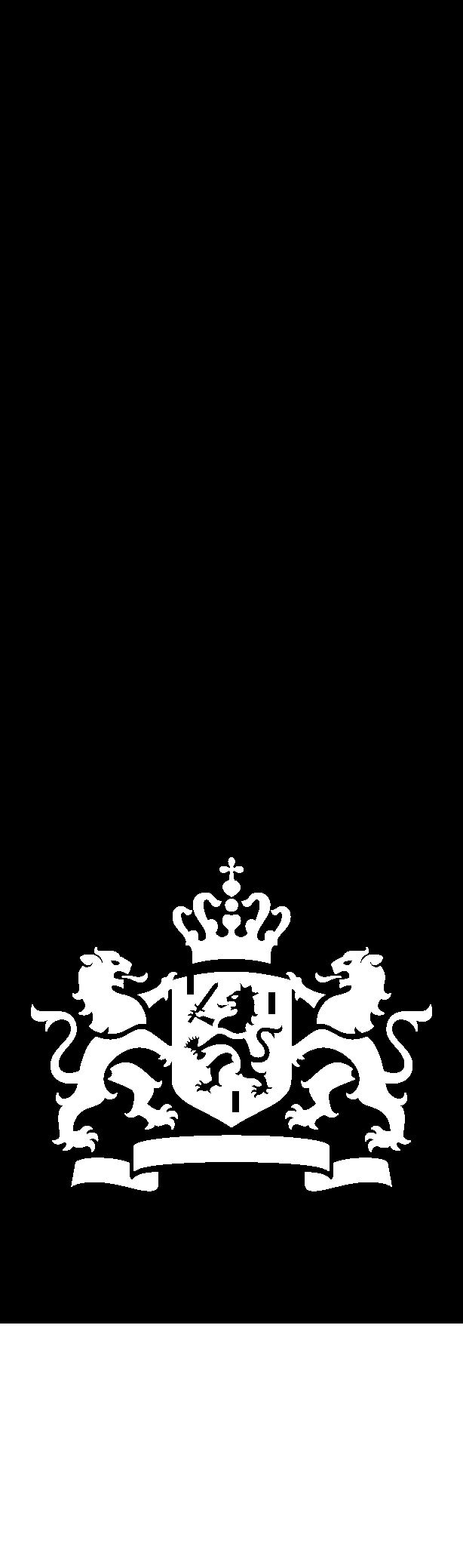 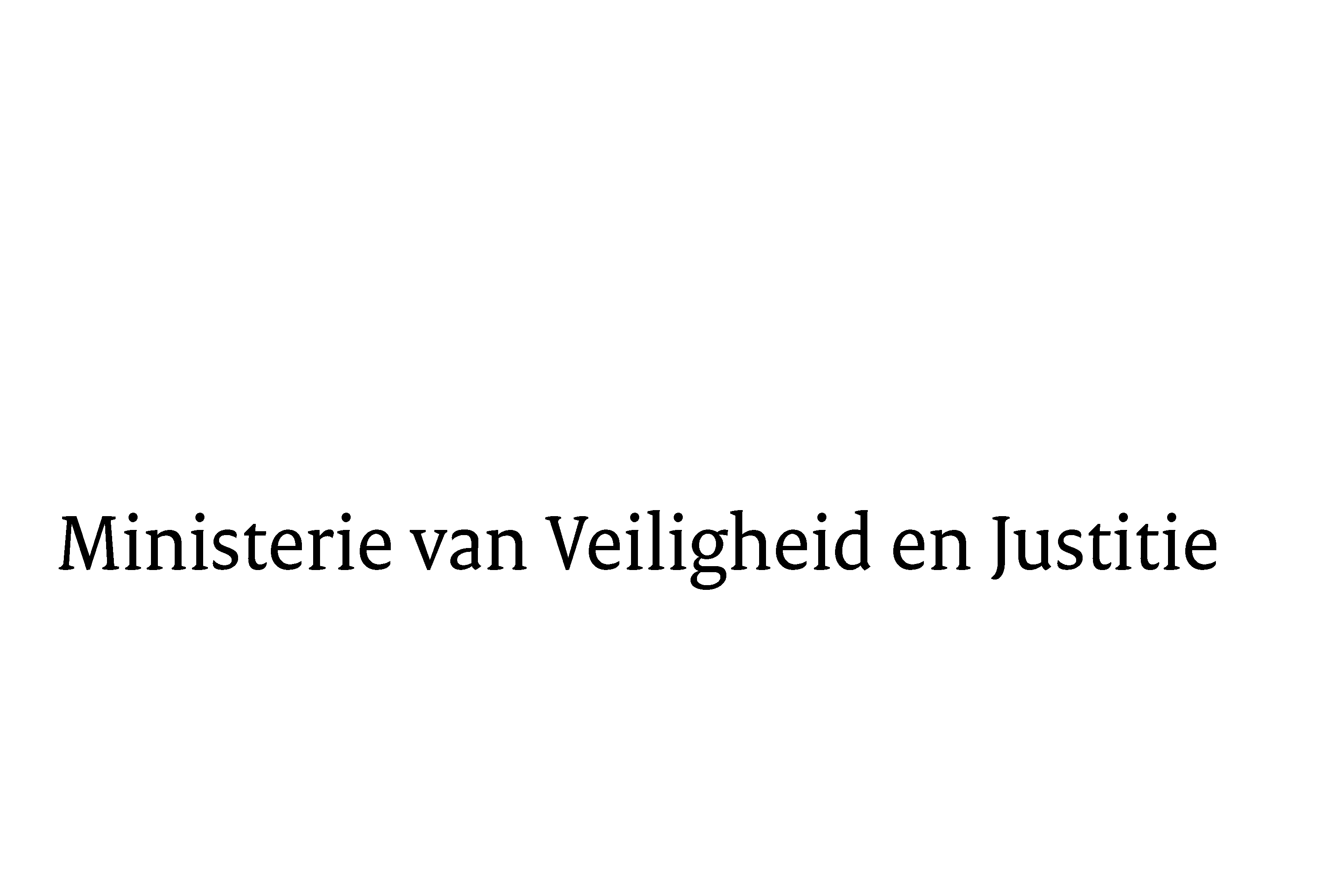 AanvraagEuropees Vluchtelingen Fonds (EVF) Jaartranche 2013EVF:Ruimte voor innovatieve projectenLees het aanvraagformulier en de invulinstructie s.v.p. grondig door alvorens het in te vullen.De invulinstructie ondersteunt u bij het zo juist en volledig mogelijk invullen van het aanvraagformulier. De invulinstructie treft u tevens aan op onze website (http://www.rijksoverheid.nl/onderwerpen/europese-subsidies-voor-migratie/europese-migratiefondsen/europees-vluchtelingenfonds/oproepen-en-documenten-europees-vluchtelingenfonds).Bij indiening van een aanvraag om subsidie dient gebruik te worden gemaakt van dit aanvraagformulier. Een volledige aanvraag heeft betrekking op één project, is volledig ingevuld en gaat vergezeld van alle gevraagde bijlagen en bescheiden.U dient dit formulier in tweevoud (1 schriftelijke en 1 digitale versie) op te sturen naar het Programmasecretariaat Europese Fondsen inclusief alle bijlagen en het begrotingsformat in Excel.Ministerie van Veiligheid en Justitie Directoraat-Generaal VreemdelingenzakenBureau Regie en BesturingProgrammasecretariaat Europese Fondsen Postbus 203012500 EH Den HaagPostbus.evf@minbzk.nl (digitale versie)NB : In verband met maken van kopieën van de stukken het aanvraagformulier NIET inbinden.1Gegevens aanvragerGegevens aanvragerGegevens aanvragerGegevens aanvragerGegevens aanvragerGegevens aanvragerGegevens aanvragerGegevens aanvragerGegevens aanvragerGegevens aanvragerGegevens aanvragerGegevens aanvragerDe aanvrager isDe aanvrager is Individuele aanvrager Individuele aanvrager Individuele aanvrager Individuele aanvrager Individuele aanvrager Individuele aanvrager Individuele aanvrager Individuele aanvrager Individuele aanvrager Individuele aanvrager Individuele aanvrager Individuele aanvrager Penvoerder Penvoerder Penvoerder Penvoerder Penvoerder Penvoerder Penvoerder Penvoerder Penvoerder Penvoerder Penvoerder Penvoerder1.1ContactgegevensContactgegevensContactgegevensContactgegevensContactgegevensContactgegevensContactgegevensContactgegevensContactgegevensContactgegevensContactgegevensContactgegevensOrganisatieOrganisatieOrganisatieOrganisatieOrganisatieOrganisatieOrganisatieOrganisatieOrganisatieOrganisatieOrganisatieOrganisatieNaam organisatieNaam organisatieRechtsvormRechtsvormRechtsvormRechtsvormRechtsvormRechtsvormRechtsvormRechtsvormRechtsvormRechtsvormRechtsvormRechtsvormRechtsvormRechtsvormInschrijfnummer KvKInschrijfnummer KvKInschrijfnummer KvKBTW-nummerBTW-nummerBTW-nummerBTW-nummerBTW-nummerBanknummerBanknummerBanknummerBanknummerKvK- , BTW- en BanknummerKvK- , BTW- en BanknummerStraat en huisnummerStraat en huisnummerStraat en huisnummerStraat en huisnummerStraat en huisnummerStraat en huisnummerStraat en huisnummerStraat en huisnummerPostcode en PlaatsPostcode en PlaatsPostcode en PlaatsPostcode en PlaatsBezoekadresBezoekadresStraat en huisnummerStraat en huisnummerStraat en huisnummerStraat en huisnummerStraat en huisnummerStraat en huisnummerStraat en huisnummerStraat en huisnummerPostcode en PlaatsPostcode en PlaatsPostcode en PlaatsPostcode en PlaatsPostadresPostadres1.2ContactpersoonContactpersoonContactpersoonContactpersoonContactpersoonContactpersoonContactpersoonContactpersoonContactpersoonContactpersoonContactpersoonContactpersoonGeslachtGeslachtFamilienaamFamilienaamFamilienaamFamilienaamFamilienaamFamilienaamFamilienaamVoorvoegsel(s)Voorletters(s)Titel(s)NaamNaam Dhr. Mw.Telefoonnummer (doorkiesnummer)Telefoonnummer (doorkiesnummer)Telefoonnummer (doorkiesnummer)Telefoonnummer (doorkiesnummer)FaxnummerFaxnummerFaxnummerFaxnummerFaxnummerFaxnummerTelefoon- en faxnummerTelefoon- en faxnummerFunctieFunctieFunctieFunctieFunctieFunctieE-mailE-mailE-mailE-mailE-mailE-mailFunctie en e-mailFunctie en e-mailNaamNaamNaamNaamNaamNaamNaamNaamNaamNaamNaamNaamProjectleiderProjectleiderTelefoonnummer (doorkiesnummer)Telefoonnummer (doorkiesnummer)Telefoonnummer (doorkiesnummer)Telefoonnummer (doorkiesnummer)E-mailE-mailE-mailE-mailE-mailE-mailTelefoonnummer en E-mailTelefoonnummer en E-mailGeslachtGeslachtFamilienaamFamilienaamFamilienaamFamilienaamFamilienaamFamilienaamFamilienaamVoorvoegsel(s)Voorletters(s)Titel(s)Financiële contactpersoonFinanciële contactpersoon Dhr. Mw.Telefoonnummer (doorkiesnummer)Telefoonnummer (doorkiesnummer)Telefoonnummer (doorkiesnummer)Telefoonnummer (doorkiesnummer)E-mailE-mailE-mailE-mailE-mailE-mailTelefoonnummer en E-mailTelefoonnummer en E-mail1.3Categorie/rechtspositie aanvragerCategorie/rechtspositie aanvragerCategorie/rechtspositie aanvragerCategorie/rechtspositie aanvragerCategorie/rechtspositie aanvragerCategorie/rechtspositie aanvragerCategorie/rechtspositie aanvragerCategorie/rechtspositie aanvragerCategorie/rechtspositie aanvragerCategorie/rechtspositie aanvragerCategorie/rechtspositie aanvragerCategorie/rechtspositie aanvragerCategorie/rechtspositie aanvragerCategorie/rechtspositie aanvrager	Rijks-, provinciale, gemeentelijke overheid (inclusief overheidsbedrijven)	Rijks-, provinciale, gemeentelijke overheid (inclusief overheidsbedrijven)	Rijks-, provinciale, gemeentelijke overheid (inclusief overheidsbedrijven)	Rijks-, provinciale, gemeentelijke overheid (inclusief overheidsbedrijven)	Rijks-, provinciale, gemeentelijke overheid (inclusief overheidsbedrijven)	Rijks-, provinciale, gemeentelijke overheid (inclusief overheidsbedrijven)	Rijks-, provinciale, gemeentelijke overheid (inclusief overheidsbedrijven)	Rijks-, provinciale, gemeentelijke overheid (inclusief overheidsbedrijven)	Rijks-, provinciale, gemeentelijke overheid (inclusief overheidsbedrijven)	Rijks-, provinciale, gemeentelijke overheid (inclusief overheidsbedrijven)	Rijks-, provinciale, gemeentelijke overheid (inclusief overheidsbedrijven)	Rijks-, provinciale, gemeentelijke overheid (inclusief overheidsbedrijven)	Zelfstandig bestuursorgaan	Zelfstandig bestuursorgaan	Zelfstandig bestuursorgaan	Zelfstandig bestuursorgaan	Zelfstandig bestuursorgaan	Zelfstandig bestuursorgaan	Zelfstandig bestuursorgaan	Zelfstandig bestuursorgaan	Zelfstandig bestuursorgaan	Zelfstandig bestuursorgaan	Zelfstandig bestuursorgaan	Zelfstandig bestuursorgaan Onderwijs-, opleidings- of onderzoekinstellingen (non-profit) Onderwijs-, opleidings- of onderzoekinstellingen (non-profit) Onderwijs-, opleidings- of onderzoekinstellingen (non-profit) Onderwijs-, opleidings- of onderzoekinstellingen (non-profit) Onderwijs-, opleidings- of onderzoekinstellingen (non-profit) Onderwijs-, opleidings- of onderzoekinstellingen (non-profit) Onderwijs-, opleidings- of onderzoekinstellingen (non-profit) Onderwijs-, opleidings- of onderzoekinstellingen (non-profit) Onderwijs-, opleidings- of onderzoekinstellingen (non-profit) Onderwijs-, opleidings- of onderzoekinstellingen (non-profit) Onderwijs-, opleidings- of onderzoekinstellingen (non-profit) Onderwijs-, opleidings- of onderzoekinstellingen (non-profit) Werkgevers- of werknemersorganisatie (non-profit) Werkgevers- of werknemersorganisatie (non-profit) Werkgevers- of werknemersorganisatie (non-profit) Werkgevers- of werknemersorganisatie (non-profit) Werkgevers- of werknemersorganisatie (non-profit) Werkgevers- of werknemersorganisatie (non-profit) Werkgevers- of werknemersorganisatie (non-profit) Werkgevers- of werknemersorganisatie (non-profit) Werkgevers- of werknemersorganisatie (non-profit) Werkgevers- of werknemersorganisatie (non-profit) Werkgevers- of werknemersorganisatie (non-profit) Werkgevers- of werknemersorganisatie (non-profit) Internationale (overheids)organisatie (non-profit) Internationale (overheids)organisatie (non-profit) Internationale (overheids)organisatie (non-profit) Internationale (overheids)organisatie (non-profit) Internationale (overheids)organisatie (non-profit) Internationale (overheids)organisatie (non-profit) Internationale (overheids)organisatie (non-profit) Internationale (overheids)organisatie (non-profit) Internationale (overheids)organisatie (non-profit) Internationale (overheids)organisatie (non-profit) Internationale (overheids)organisatie (non-profit) Internationale (overheids)organisatie (non-profit) Niet-gouvernementele organisatie (non-profit) Niet-gouvernementele organisatie (non-profit) Niet-gouvernementele organisatie (non-profit) Niet-gouvernementele organisatie (non-profit) Niet-gouvernementele organisatie (non-profit) Niet-gouvernementele organisatie (non-profit) Niet-gouvernementele organisatie (non-profit) Niet-gouvernementele organisatie (non-profit) Niet-gouvernementele organisatie (non-profit) Niet-gouvernementele organisatie (non-profit) Niet-gouvernementele organisatie (non-profit) Niet-gouvernementele organisatie (non-profit)	Andere publiekrechtelijke rechtspersoon, namelijk >	Andere publiekrechtelijke rechtspersoon, namelijk >	Andere publiekrechtelijke rechtspersoon, namelijk >	Andere publiekrechtelijke rechtspersoon, namelijk >	Andere publiekrechtelijke rechtspersoon, namelijk >	Andere privaatrechtelijke rechtspersoon, namelijk >	Andere privaatrechtelijke rechtspersoon, namelijk >	Andere privaatrechtelijke rechtspersoon, namelijk >	Andere privaatrechtelijke rechtspersoon, namelijk >	Andere privaatrechtelijke rechtspersoon, namelijk >1.4Korte omschrijving aanvragerKorte omschrijving aanvragerKorte omschrijving aanvragerKorte omschrijving aanvragerKorte omschrijving aanvragerKorte omschrijving aanvragerKorte omschrijving aanvragerKorte omschrijving aanvragerKorte omschrijving aanvragerKorte omschrijving aanvragerKorte omschrijving aanvragerKorte omschrijving aanvragerOmschrijf hier de doelen en activiteiten van de organisatieOmschrijf hier de doelen en activiteiten van de organisatieOmschrijf hier de doelen en activiteiten van de organisatieOmschrijf hier de doelen en activiteiten van de organisatieOmschrijf hier de doelen en activiteiten van de organisatieOmschrijf hier de doelen en activiteiten van de organisatieOmschrijf hier de doelen en activiteiten van de organisatieOmschrijf hier de doelen en activiteiten van de organisatieOmschrijf hier de doelen en activiteiten van de organisatieOmschrijf hier de doelen en activiteiten van de organisatieOmschrijf hier de doelen en activiteiten van de organisatieOmschrijf hier de doelen en activiteiten van de organisatieOmschrijvingOmschrijving2Kenmerken projectKenmerken projectKenmerken projectKenmerken projectKenmerken projectKenmerken projectKenmerken projectKenmerken projectKenmerken projectKenmerken projectKenmerken projectKenmerken projectNaamNaamNaamNaamNaamNaamNaamNaamNaamNaamNaamNaamNaam projectNaam projectStartdatumStartdatumStartdatumStartdatumStartdatumEinddatumEinddatumEinddatumEinddatumEinddatumEinddatumStart- en einddatumStart- en einddatumTotaal EVF bijdrageTotaal EVF bijdrageTotaal EVF bijdrageTotaal EVF bijdrageTotaal EVF bijdrageTotaal EVF bijdrage in percentageTotaal EVF bijdrage in percentageTotaal EVF bijdrage in percentageTotaal EVF bijdrage in percentageTotaal EVF bijdrage in percentageTotaal EVF bijdrage in percentageTotaal EVF bijdrage in percentageGevraagde subsidieGevraagde subsidie€	     €	     €	     €	     €	           %      %      %      %      %      %      %3Beleidsprioriteiten en soort projectBeleidsprioriteiten en soort projectBeleidsprioriteiten en soort projectBeleidsprioriteiten en soort projectBeleidsprioriteiten en soort projectBeleidsprioriteiten en soort projectBeleidsprioriteiten en soort projectBeleidsprioriteiten en soort projectBeleidsprioriteiten en soort projectBeleidsprioriteiten en soort projectBeleidsprioriteiten en soort projectBeleidsprioriteiten en soort projectUw project dient zich te richten op één van de beleidsprioriteiten als bepaald in het Jaarprogramma 2013 van het Europees Vluchtelingenfonds (vindplaats: www.rijksoverheid.nl/onderwerpen/europese-subsidies-voor-migratie).>	Geef hier aan op welke prioriteit uw projectvoorstel zich richt. Maximaal 1 hokje per subsidieaanvraag aanvinken.Uw project dient zich te richten op één van de beleidsprioriteiten als bepaald in het Jaarprogramma 2013 van het Europees Vluchtelingenfonds (vindplaats: www.rijksoverheid.nl/onderwerpen/europese-subsidies-voor-migratie).>	Geef hier aan op welke prioriteit uw projectvoorstel zich richt. Maximaal 1 hokje per subsidieaanvraag aanvinken.Uw project dient zich te richten op één van de beleidsprioriteiten als bepaald in het Jaarprogramma 2013 van het Europees Vluchtelingenfonds (vindplaats: www.rijksoverheid.nl/onderwerpen/europese-subsidies-voor-migratie).>	Geef hier aan op welke prioriteit uw projectvoorstel zich richt. Maximaal 1 hokje per subsidieaanvraag aanvinken.Uw project dient zich te richten op één van de beleidsprioriteiten als bepaald in het Jaarprogramma 2013 van het Europees Vluchtelingenfonds (vindplaats: www.rijksoverheid.nl/onderwerpen/europese-subsidies-voor-migratie).>	Geef hier aan op welke prioriteit uw projectvoorstel zich richt. Maximaal 1 hokje per subsidieaanvraag aanvinken.Uw project dient zich te richten op één van de beleidsprioriteiten als bepaald in het Jaarprogramma 2013 van het Europees Vluchtelingenfonds (vindplaats: www.rijksoverheid.nl/onderwerpen/europese-subsidies-voor-migratie).>	Geef hier aan op welke prioriteit uw projectvoorstel zich richt. Maximaal 1 hokje per subsidieaanvraag aanvinken.Uw project dient zich te richten op één van de beleidsprioriteiten als bepaald in het Jaarprogramma 2013 van het Europees Vluchtelingenfonds (vindplaats: www.rijksoverheid.nl/onderwerpen/europese-subsidies-voor-migratie).>	Geef hier aan op welke prioriteit uw projectvoorstel zich richt. Maximaal 1 hokje per subsidieaanvraag aanvinken.Uw project dient zich te richten op één van de beleidsprioriteiten als bepaald in het Jaarprogramma 2013 van het Europees Vluchtelingenfonds (vindplaats: www.rijksoverheid.nl/onderwerpen/europese-subsidies-voor-migratie).>	Geef hier aan op welke prioriteit uw projectvoorstel zich richt. Maximaal 1 hokje per subsidieaanvraag aanvinken.Uw project dient zich te richten op één van de beleidsprioriteiten als bepaald in het Jaarprogramma 2013 van het Europees Vluchtelingenfonds (vindplaats: www.rijksoverheid.nl/onderwerpen/europese-subsidies-voor-migratie).>	Geef hier aan op welke prioriteit uw projectvoorstel zich richt. Maximaal 1 hokje per subsidieaanvraag aanvinken.Uw project dient zich te richten op één van de beleidsprioriteiten als bepaald in het Jaarprogramma 2013 van het Europees Vluchtelingenfonds (vindplaats: www.rijksoverheid.nl/onderwerpen/europese-subsidies-voor-migratie).>	Geef hier aan op welke prioriteit uw projectvoorstel zich richt. Maximaal 1 hokje per subsidieaanvraag aanvinken.Uw project dient zich te richten op één van de beleidsprioriteiten als bepaald in het Jaarprogramma 2013 van het Europees Vluchtelingenfonds (vindplaats: www.rijksoverheid.nl/onderwerpen/europese-subsidies-voor-migratie).>	Geef hier aan op welke prioriteit uw projectvoorstel zich richt. Maximaal 1 hokje per subsidieaanvraag aanvinken.Uw project dient zich te richten op één van de beleidsprioriteiten als bepaald in het Jaarprogramma 2013 van het Europees Vluchtelingenfonds (vindplaats: www.rijksoverheid.nl/onderwerpen/europese-subsidies-voor-migratie).>	Geef hier aan op welke prioriteit uw projectvoorstel zich richt. Maximaal 1 hokje per subsidieaanvraag aanvinken.Uw project dient zich te richten op één van de beleidsprioriteiten als bepaald in het Jaarprogramma 2013 van het Europees Vluchtelingenfonds (vindplaats: www.rijksoverheid.nl/onderwerpen/europese-subsidies-voor-migratie).>	Geef hier aan op welke prioriteit uw projectvoorstel zich richt. Maximaal 1 hokje per subsidieaanvraag aanvinken.		Actie 2		Actie 2		Verbetering van de Opvang van Asielzoekers. 		Verbetering van de Opvang van Asielzoekers.  4	maatregelen gericht op het bieden van voorzieningen aan kwetsbare groepen. 		Ook in de richtlijn ter vaststelling van minimumnormen voor de opvang van asielzoekers in de Lidstaten (richtlijn 2003/9/EG van de Raad) is opgenomen dat Lidstaten rekening moeten houden met de specifieke situatie van kwetsbare personen zoals: minderjarigen, niet begeleide minderjarigen, personen met een handicap, ouderen, zwangere vrouwen, alleenstaande ouders met minderjarige kinderen en personen die folteringen hebben ondergaan, zijn verkracht of aan andere ernstige vormen van psychologisch, fysiek of seksueel geweld zijn blootgesteld. (max. EVF bijdrage 75%) 5	Het project richt zich op sport activiteiten of andere vormen van zinnige tijdsbesteding met als doel het vergroten van de weerbaarheid en onafhankelijkheid van kinderen en het tegen gaan van ziekenhuisopnames. 6	Het project richt zich op maatregelen met als doel het vergroten van het lokale draagvlak voor de opvang van asielzoekers. 7	overige (innovatieve) projecten die, zonder strijdig te zijn met het Nederlandse opvangbeleid, een bijdrage kunnen leveren aan de kwaliteit van het verblijf in de opvang, in het bijzonder voor kwetsbare groepen. 4	maatregelen gericht op het bieden van voorzieningen aan kwetsbare groepen. 		Ook in de richtlijn ter vaststelling van minimumnormen voor de opvang van asielzoekers in de Lidstaten (richtlijn 2003/9/EG van de Raad) is opgenomen dat Lidstaten rekening moeten houden met de specifieke situatie van kwetsbare personen zoals: minderjarigen, niet begeleide minderjarigen, personen met een handicap, ouderen, zwangere vrouwen, alleenstaande ouders met minderjarige kinderen en personen die folteringen hebben ondergaan, zijn verkracht of aan andere ernstige vormen van psychologisch, fysiek of seksueel geweld zijn blootgesteld. (max. EVF bijdrage 75%) 5	Het project richt zich op sport activiteiten of andere vormen van zinnige tijdsbesteding met als doel het vergroten van de weerbaarheid en onafhankelijkheid van kinderen en het tegen gaan van ziekenhuisopnames. 6	Het project richt zich op maatregelen met als doel het vergroten van het lokale draagvlak voor de opvang van asielzoekers. 7	overige (innovatieve) projecten die, zonder strijdig te zijn met het Nederlandse opvangbeleid, een bijdrage kunnen leveren aan de kwaliteit van het verblijf in de opvang, in het bijzonder voor kwetsbare groepen.3.33.3Actie 3Actie 3Actie 3Actie 3Prioriteit 1Toepassing van de beginselen en maatregelen die zijn geformuleerd in het communautair acquis op het gebied van asiel, met inbegrip van die welke betrekking hebben op integratiedoelstellingenPrioriteit 1Toepassing van de beginselen en maatregelen die zijn geformuleerd in het communautair acquis op het gebied van asiel, met inbegrip van die welke betrekking hebben op integratiedoelstellingenPrioriteit 1Toepassing van de beginselen en maatregelen die zijn geformuleerd in het communautair acquis op het gebied van asiel, met inbegrip van die welke betrekking hebben op integratiedoelstellingenPrioriteit 1Toepassing van de beginselen en maatregelen die zijn geformuleerd in het communautair acquis op het gebied van asiel, met inbegrip van die welke betrekking hebben op integratiedoelstellingenDoelgroep:onderdanen van derde landen of staatlozen die de in het Verdrag van Genève omschreven status bezitten en aan wie het is toegestaan als vluchteling in een van de lidstaten te verblijven (in Nederland personen die een vluchtelingenstatus hebben op basis van artikel 29(1)(a) van de Vreemdelingenwet),onderdanen van derde landen of staatlozen die een vorm van subsidiaire bescherming in de zin van Richtlijn 2004/83/EG genieten (in Nederland komt dit overeen met personen die een vluchtelingenstatus hebben op basis van artikel 29(1)(b) van de Vreemdelingenwet).Doelgroep:onderdanen van derde landen of staatlozen die de in het Verdrag van Genève omschreven status bezitten en aan wie het is toegestaan als vluchteling in een van de lidstaten te verblijven (in Nederland personen die een vluchtelingenstatus hebben op basis van artikel 29(1)(a) van de Vreemdelingenwet),onderdanen van derde landen of staatlozen die een vorm van subsidiaire bescherming in de zin van Richtlijn 2004/83/EG genieten (in Nederland komt dit overeen met personen die een vluchtelingenstatus hebben op basis van artikel 29(1)(b) van de Vreemdelingenwet).Doelgroep:onderdanen van derde landen of staatlozen die de in het Verdrag van Genève omschreven status bezitten en aan wie het is toegestaan als vluchteling in een van de lidstaten te verblijven (in Nederland personen die een vluchtelingenstatus hebben op basis van artikel 29(1)(a) van de Vreemdelingenwet),onderdanen van derde landen of staatlozen die een vorm van subsidiaire bescherming in de zin van Richtlijn 2004/83/EG genieten (in Nederland komt dit overeen met personen die een vluchtelingenstatus hebben op basis van artikel 29(1)(b) van de Vreemdelingenwet).Doelgroep:onderdanen van derde landen of staatlozen die de in het Verdrag van Genève omschreven status bezitten en aan wie het is toegestaan als vluchteling in een van de lidstaten te verblijven (in Nederland personen die een vluchtelingenstatus hebben op basis van artikel 29(1)(a) van de Vreemdelingenwet),onderdanen van derde landen of staatlozen die een vorm van subsidiaire bescherming in de zin van Richtlijn 2004/83/EG genieten (in Nederland komt dit overeen met personen die een vluchtelingenstatus hebben op basis van artikel 29(1)(b) van de Vreemdelingenwet).Actie 3Actie 3Actie 3Verbetering van de integratie van vluchtelingen. De bijdrage vanuit het EVF bedraagt voor deze projectmogelijkheid max. 50% van de totale subsidiabele kostenVerbetering van de integratie van vluchtelingen. De bijdrage vanuit het EVF bedraagt voor deze projectmogelijkheid max. 50% van de totale subsidiabele kostenParticipatie als instrument voor inburgering 1	Het project richt zich op maatregelen gericht op het ontwikkelen van meer en betere duale inburgeringsprogramma’s op maat voor vluchtelingen.  2	Het project zich op het ontwikkelen van meer en betere programma’s voor taalcoaches specifiek gericht op vluchtelingen, indien mogelijke gebaseerd op ‘good practices’ en met gebruikmaking van reed ontwikkeld materiaal op het gebeid van taalcoaches.Interculturele dialoog op lokaal of wijkniveau gericht op duurzame contacten 3	Het project richt zich op maatregelen ter verkleining van de sociale en culturele afstand tussen vluchtelingen en autochtonen 4	Het project richt zich op maatregelen ter stimulering van interculturele dialoog en interactie op lokaal/wijk niveau met (zelf) organisaties van vluchtelingen 5	Het project richt zich op maatregelen die voorzien in methodieken en/of pilotprojecten gericht op duurzame gezamenlijke activiteiten van vluchtelingen en autochtonenStimuleren van empowerment en bevorderen van emancipatie 6	Het project richt zich op maatregelen ter verbetering van de aansluiting van behoeften van (hoger opgeleide) vluchtelingen op terreinen van arbeid, onderwijs, huisvesting, zorg, kunst en cultuur enerzijds, en aanbod van reguliere instanties en instellingen op deze terreinen 7	Het project richt zich op maatregelen ter preventie van verschijnselen zoals eergelateerd gewerd, polarisatie en radicaliseringParticipatie als instrument voor inburgering 1	Het project richt zich op maatregelen gericht op het ontwikkelen van meer en betere duale inburgeringsprogramma’s op maat voor vluchtelingen.  2	Het project zich op het ontwikkelen van meer en betere programma’s voor taalcoaches specifiek gericht op vluchtelingen, indien mogelijke gebaseerd op ‘good practices’ en met gebruikmaking van reed ontwikkeld materiaal op het gebeid van taalcoaches.Interculturele dialoog op lokaal of wijkniveau gericht op duurzame contacten 3	Het project richt zich op maatregelen ter verkleining van de sociale en culturele afstand tussen vluchtelingen en autochtonen 4	Het project richt zich op maatregelen ter stimulering van interculturele dialoog en interactie op lokaal/wijk niveau met (zelf) organisaties van vluchtelingen 5	Het project richt zich op maatregelen die voorzien in methodieken en/of pilotprojecten gericht op duurzame gezamenlijke activiteiten van vluchtelingen en autochtonenStimuleren van empowerment en bevorderen van emancipatie 6	Het project richt zich op maatregelen ter verbetering van de aansluiting van behoeften van (hoger opgeleide) vluchtelingen op terreinen van arbeid, onderwijs, huisvesting, zorg, kunst en cultuur enerzijds, en aanbod van reguliere instanties en instellingen op deze terreinen 7	Het project richt zich op maatregelen ter preventie van verschijnselen zoals eergelateerd gewerd, polarisatie en radicaliseringActie 2Actie 5Actie 5Prioriteit 3Maatregelen die leiden tot een meer gedeelde verantwoordelijkheid tussen de lidstaten en derde landen.Prioriteit 3Maatregelen die leiden tot een meer gedeelde verantwoordelijkheid tussen de lidstaten en derde landen.Doelgroep: De maatregelen binnen actie 5 richten zich op artikel 6, lid e van de Raadsbeschikking EVF III: ‘onderdanen van derde landen of staatlozen die worden of werden hervestigd in een lidstaat’.Doelgroep: De maatregelen binnen actie 5 richten zich op artikel 6, lid e van de Raadsbeschikking EVF III: ‘onderdanen van derde landen of staatlozen die worden of werden hervestigd in een lidstaat’.Actie 5Actie 5Verbetering HervestigingsprogrammaDe bijdrage vanuit het EVF bedraagt voor deze projectmogelijkheid max. 50% van de totale subsidiabele kosten  1	Het project richt zich op maatregelen voor de sociale integratie en maatschappelijke participatie van uitgenodigde vluchtelingen, met name gericht op taalverwerving, toeleiding naar onderwijs- arbeidsmarkt- en zorg- en hulpverleningstrajecten, ontmoetingen met Nederlanders en netwerkvorming  2	Het project richt zich op verbetering en intensivering van de informatievoorzieningen  3	Het project richt zich op hulpverlening aan getraumatiseerde uitgenodigde vluchtelingen en het ontwikkelen van programma’s ten behoeve van deskundigheidsbevordering van professionals bij reguliere hulp- en zorginstellingen. 4	Het project is innovatief op het gebied van verbetering van de opvang voor uitgenodigde vluchtelingen5 Het project is innovatief op het gebied van  verbetering van het hervestigingsprogramma en de uitvoering hiervan, passend binnen het beleidskader en het beleid zoals dat gevoerd wordt444Het project: Probleemstelling / Doelstelling / DoelgroepHet project: Probleemstelling / Doelstelling / DoelgroepHet project: Probleemstelling / Doelstelling / DoelgroepHet project: Probleemstelling / Doelstelling / DoelgroepHet project: Probleemstelling / Doelstelling / DoelgroepHet project: Probleemstelling / Doelstelling / DoelgroepHet project: Probleemstelling / Doelstelling / DoelgroepHet project: Probleemstelling / Doelstelling / DoelgroepHet project: Probleemstelling / Doelstelling / DoelgroepHet project: Probleemstelling / Doelstelling / DoelgroepHet project: Probleemstelling / Doelstelling / Doelgroep11Probleembeschrijving: geef het probleem of knelpunt aan waar het project zich op richt (maximaal 10 regels)Probleembeschrijving: geef het probleem of knelpunt aan waar het project zich op richt (maximaal 10 regels)Probleembeschrijving: geef het probleem of knelpunt aan waar het project zich op richt (maximaal 10 regels)Probleembeschrijving: geef het probleem of knelpunt aan waar het project zich op richt (maximaal 10 regels)Probleembeschrijving: geef het probleem of knelpunt aan waar het project zich op richt (maximaal 10 regels)Probleembeschrijving: geef het probleem of knelpunt aan waar het project zich op richt (maximaal 10 regels)Probleembeschrijving: geef het probleem of knelpunt aan waar het project zich op richt (maximaal 10 regels)Probleembeschrijving: geef het probleem of knelpunt aan waar het project zich op richt (maximaal 10 regels)Probleembeschrijving: geef het probleem of knelpunt aan waar het project zich op richt (maximaal 10 regels)AntwoordAntwoordAntwoordAntwoord22Doelstelling (Beschrijf wat u bereikt wilt hebben als het project is afgerond in maximaal 10 regels)Doelstelling (Beschrijf wat u bereikt wilt hebben als het project is afgerond in maximaal 10 regels)Doelstelling (Beschrijf wat u bereikt wilt hebben als het project is afgerond in maximaal 10 regels)Doelstelling (Beschrijf wat u bereikt wilt hebben als het project is afgerond in maximaal 10 regels)Doelstelling (Beschrijf wat u bereikt wilt hebben als het project is afgerond in maximaal 10 regels)Doelstelling (Beschrijf wat u bereikt wilt hebben als het project is afgerond in maximaal 10 regels)Doelstelling (Beschrijf wat u bereikt wilt hebben als het project is afgerond in maximaal 10 regels)Doelstelling (Beschrijf wat u bereikt wilt hebben als het project is afgerond in maximaal 10 regels)Doelstelling (Beschrijf wat u bereikt wilt hebben als het project is afgerond in maximaal 10 regels)AntwoordAntwoordAntwoordAntwoord33Doelgroep (geef aan wat de doelgroep van uw project is, passend binnen het Europees Vluchtelingenfonds)Doelgroep (geef aan wat de doelgroep van uw project is, passend binnen het Europees Vluchtelingenfonds)Doelgroep (geef aan wat de doelgroep van uw project is, passend binnen het Europees Vluchtelingenfonds)Doelgroep (geef aan wat de doelgroep van uw project is, passend binnen het Europees Vluchtelingenfonds)Doelgroep (geef aan wat de doelgroep van uw project is, passend binnen het Europees Vluchtelingenfonds)Doelgroep (geef aan wat de doelgroep van uw project is, passend binnen het Europees Vluchtelingenfonds)Doelgroep (geef aan wat de doelgroep van uw project is, passend binnen het Europees Vluchtelingenfonds)Doelgroep (geef aan wat de doelgroep van uw project is, passend binnen het Europees Vluchtelingenfonds)Doelgroep (geef aan wat de doelgroep van uw project is, passend binnen het Europees Vluchtelingenfonds)AntwoordAntwoordAntwoordAntwoord44Op welke manier is de doelgroep bij het project betrokken?Op welke manier is de doelgroep bij het project betrokken?Op welke manier is de doelgroep bij het project betrokken?Op welke manier is de doelgroep bij het project betrokken?Op welke manier is de doelgroep bij het project betrokken?Op welke manier is de doelgroep bij het project betrokken?Op welke manier is de doelgroep bij het project betrokken?Op welke manier is de doelgroep bij het project betrokken?Op welke manier is de doelgroep bij het project betrokken?	Niet	Niet	Niet	Niet	Niet	Niet	Niet	Niet	Niet	Als deelnemer	Als deelnemer	Als deelnemer	Als deelnemer	Als deelnemer	Als deelnemer	Als deelnemer	Als deelnemer	Als deelnemer	Bij organisatie project betrokken	Bij organisatie project betrokken	Bij organisatie project betrokken	Bij organisatie project betrokken	Bij organisatie project betrokken	Bij organisatie project betrokken	Bij organisatie project betrokken	Bij organisatie project betrokken	Bij organisatie project betrokken	Speelt dominante rol in organisatie project	Speelt dominante rol in organisatie project	Speelt dominante rol in organisatie project	Speelt dominante rol in organisatie project	Speelt dominante rol in organisatie project	Speelt dominante rol in organisatie project	Speelt dominante rol in organisatie project	Speelt dominante rol in organisatie project	Speelt dominante rol in organisatie projectLicht uw antwoord toe /motiveer uw antwoord:Licht uw antwoord toe /motiveer uw antwoord:Licht uw antwoord toe /motiveer uw antwoord:Licht uw antwoord toe /motiveer uw antwoord:Licht uw antwoord toe /motiveer uw antwoord:Licht uw antwoord toe /motiveer uw antwoord:Licht uw antwoord toe /motiveer uw antwoord:Licht uw antwoord toe /motiveer uw antwoord:Licht uw antwoord toe /motiveer uw antwoord:Geef toelichtingGeef toelichtingGeef toelichtingGeef toelichting5De beschrijving van projectactiviteitenDe beschrijving van projectactiviteitenDe beschrijving van projectactiviteitenDe beschrijving van projectactiviteitenDe beschrijving van projectactiviteitenDe beschrijving van projectactiviteitenDe beschrijving van projectactiviteitenDe beschrijving van projectactiviteitenDe beschrijving van projectactiviteitenDe beschrijving van projectactiviteitenDe beschrijving van projectactiviteitenDe beschrijving van projectactiviteitenDe beschrijving van projectactiviteiten>	Omschrijf concreet de activiteiten die u gaat verrichten om uw doelstelling te realiseren. Het betreft een samenvatting van maximaal 3 pagina’s!>	Omschrijf concreet de activiteiten die u gaat verrichten om uw doelstelling te realiseren. Het betreft een samenvatting van maximaal 3 pagina’s!>	Omschrijf concreet de activiteiten die u gaat verrichten om uw doelstelling te realiseren. Het betreft een samenvatting van maximaal 3 pagina’s!>	Omschrijf concreet de activiteiten die u gaat verrichten om uw doelstelling te realiseren. Het betreft een samenvatting van maximaal 3 pagina’s!>	Omschrijf concreet de activiteiten die u gaat verrichten om uw doelstelling te realiseren. Het betreft een samenvatting van maximaal 3 pagina’s!>	Omschrijf concreet de activiteiten die u gaat verrichten om uw doelstelling te realiseren. Het betreft een samenvatting van maximaal 3 pagina’s!>	Omschrijf concreet de activiteiten die u gaat verrichten om uw doelstelling te realiseren. Het betreft een samenvatting van maximaal 3 pagina’s!>	Omschrijf concreet de activiteiten die u gaat verrichten om uw doelstelling te realiseren. Het betreft een samenvatting van maximaal 3 pagina’s!>	Omschrijf concreet de activiteiten die u gaat verrichten om uw doelstelling te realiseren. Het betreft een samenvatting van maximaal 3 pagina’s!>	Omschrijf concreet de activiteiten die u gaat verrichten om uw doelstelling te realiseren. Het betreft een samenvatting van maximaal 3 pagina’s!>	Omschrijf concreet de activiteiten die u gaat verrichten om uw doelstelling te realiseren. Het betreft een samenvatting van maximaal 3 pagina’s!>	Omschrijf concreet de activiteiten die u gaat verrichten om uw doelstelling te realiseren. Het betreft een samenvatting van maximaal 3 pagina’s!>	Omschrijf concreet de activiteiten die u gaat verrichten om uw doelstelling te realiseren. Het betreft een samenvatting van maximaal 3 pagina’s!>	Geef duidelijk en concreet weer welk acties u gaat ondernemen voor elke geplande activiteit.>	Geef duidelijk en concreet weer welk acties u gaat ondernemen voor elke geplande activiteit.>	Geef duidelijk en concreet weer welk acties u gaat ondernemen voor elke geplande activiteit.>	Geef duidelijk en concreet weer welk acties u gaat ondernemen voor elke geplande activiteit.>	Geef duidelijk en concreet weer welk acties u gaat ondernemen voor elke geplande activiteit.>	Geef duidelijk en concreet weer welk acties u gaat ondernemen voor elke geplande activiteit.>	Geef duidelijk en concreet weer welk acties u gaat ondernemen voor elke geplande activiteit.>	Geef duidelijk en concreet weer welk acties u gaat ondernemen voor elke geplande activiteit.>	Geef duidelijk en concreet weer welk acties u gaat ondernemen voor elke geplande activiteit.>	Geef duidelijk en concreet weer welk acties u gaat ondernemen voor elke geplande activiteit.>	Geef duidelijk en concreet weer welk acties u gaat ondernemen voor elke geplande activiteit.>	Geef duidelijk en concreet weer welk acties u gaat ondernemen voor elke geplande activiteit.>	Geef duidelijk en concreet weer welk acties u gaat ondernemen voor elke geplande activiteit.>	Tenslotte dient u per omschreven activiteit de begrote subsidiabele kosten weer te geven en te onderbouwen. De naam en het nummer van de activiteit moet vervolgens overeen komen met de door u omschreven kostenposten in de begroting. Dat wil dus zeggen dat u in de begroting dezelfde nummering van de activiteiten moet hanteren als in deze vraag wordt omschreven.>	Tenslotte dient u per omschreven activiteit de begrote subsidiabele kosten weer te geven en te onderbouwen. De naam en het nummer van de activiteit moet vervolgens overeen komen met de door u omschreven kostenposten in de begroting. Dat wil dus zeggen dat u in de begroting dezelfde nummering van de activiteiten moet hanteren als in deze vraag wordt omschreven.>	Tenslotte dient u per omschreven activiteit de begrote subsidiabele kosten weer te geven en te onderbouwen. De naam en het nummer van de activiteit moet vervolgens overeen komen met de door u omschreven kostenposten in de begroting. Dat wil dus zeggen dat u in de begroting dezelfde nummering van de activiteiten moet hanteren als in deze vraag wordt omschreven.>	Tenslotte dient u per omschreven activiteit de begrote subsidiabele kosten weer te geven en te onderbouwen. De naam en het nummer van de activiteit moet vervolgens overeen komen met de door u omschreven kostenposten in de begroting. Dat wil dus zeggen dat u in de begroting dezelfde nummering van de activiteiten moet hanteren als in deze vraag wordt omschreven.>	Tenslotte dient u per omschreven activiteit de begrote subsidiabele kosten weer te geven en te onderbouwen. De naam en het nummer van de activiteit moet vervolgens overeen komen met de door u omschreven kostenposten in de begroting. Dat wil dus zeggen dat u in de begroting dezelfde nummering van de activiteiten moet hanteren als in deze vraag wordt omschreven.>	Tenslotte dient u per omschreven activiteit de begrote subsidiabele kosten weer te geven en te onderbouwen. De naam en het nummer van de activiteit moet vervolgens overeen komen met de door u omschreven kostenposten in de begroting. Dat wil dus zeggen dat u in de begroting dezelfde nummering van de activiteiten moet hanteren als in deze vraag wordt omschreven.>	Tenslotte dient u per omschreven activiteit de begrote subsidiabele kosten weer te geven en te onderbouwen. De naam en het nummer van de activiteit moet vervolgens overeen komen met de door u omschreven kostenposten in de begroting. Dat wil dus zeggen dat u in de begroting dezelfde nummering van de activiteiten moet hanteren als in deze vraag wordt omschreven.>	Tenslotte dient u per omschreven activiteit de begrote subsidiabele kosten weer te geven en te onderbouwen. De naam en het nummer van de activiteit moet vervolgens overeen komen met de door u omschreven kostenposten in de begroting. Dat wil dus zeggen dat u in de begroting dezelfde nummering van de activiteiten moet hanteren als in deze vraag wordt omschreven.>	Tenslotte dient u per omschreven activiteit de begrote subsidiabele kosten weer te geven en te onderbouwen. De naam en het nummer van de activiteit moet vervolgens overeen komen met de door u omschreven kostenposten in de begroting. Dat wil dus zeggen dat u in de begroting dezelfde nummering van de activiteiten moet hanteren als in deze vraag wordt omschreven.>	Tenslotte dient u per omschreven activiteit de begrote subsidiabele kosten weer te geven en te onderbouwen. De naam en het nummer van de activiteit moet vervolgens overeen komen met de door u omschreven kostenposten in de begroting. Dat wil dus zeggen dat u in de begroting dezelfde nummering van de activiteiten moet hanteren als in deze vraag wordt omschreven.>	Tenslotte dient u per omschreven activiteit de begrote subsidiabele kosten weer te geven en te onderbouwen. De naam en het nummer van de activiteit moet vervolgens overeen komen met de door u omschreven kostenposten in de begroting. Dat wil dus zeggen dat u in de begroting dezelfde nummering van de activiteiten moet hanteren als in deze vraag wordt omschreven.>	Tenslotte dient u per omschreven activiteit de begrote subsidiabele kosten weer te geven en te onderbouwen. De naam en het nummer van de activiteit moet vervolgens overeen komen met de door u omschreven kostenposten in de begroting. Dat wil dus zeggen dat u in de begroting dezelfde nummering van de activiteiten moet hanteren als in deze vraag wordt omschreven.>	Tenslotte dient u per omschreven activiteit de begrote subsidiabele kosten weer te geven en te onderbouwen. De naam en het nummer van de activiteit moet vervolgens overeen komen met de door u omschreven kostenposten in de begroting. Dat wil dus zeggen dat u in de begroting dezelfde nummering van de activiteiten moet hanteren als in deze vraag wordt omschreven.>	Per activiteit dient u antwoord te geven op de volgende vragen.>	Per activiteit dient u antwoord te geven op de volgende vragen.>	Per activiteit dient u antwoord te geven op de volgende vragen.>	Per activiteit dient u antwoord te geven op de volgende vragen.>	Per activiteit dient u antwoord te geven op de volgende vragen.>	Per activiteit dient u antwoord te geven op de volgende vragen.>	Per activiteit dient u antwoord te geven op de volgende vragen.>	Per activiteit dient u antwoord te geven op de volgende vragen.>	Per activiteit dient u antwoord te geven op de volgende vragen.>	Per activiteit dient u antwoord te geven op de volgende vragen.>	Per activiteit dient u antwoord te geven op de volgende vragen.>	Per activiteit dient u antwoord te geven op de volgende vragen.>	Per activiteit dient u antwoord te geven op de volgende vragen.aaWat ga ik doen:Wat ga ik doen:Wat ga ik doen:Wat ga ik doen:Wat ga ik doen:Wat ga ik doen:Wat ga ik doen:Wat ga ik doen:bbHoe wil ik dit doen:Hoe wil ik dit doen:Hoe wil ik dit doen:Hoe wil ik dit doen:Hoe wil ik dit doen:Hoe wil ik dit doen:Hoe wil ik dit doen:Hoe wil ik dit doen:ccWelke resultaten en effecten levert dit op:Welke resultaten en effecten levert dit op:Welke resultaten en effecten levert dit op:Welke resultaten en effecten levert dit op:Welke resultaten en effecten levert dit op:Welke resultaten en effecten levert dit op:Welke resultaten en effecten levert dit op:Welke resultaten en effecten levert dit op:ddWanneer wil ik dit doen:Wanneer wil ik dit doen:Wanneer wil ik dit doen:Wanneer wil ik dit doen:Wanneer wil ik dit doen:Wanneer wil ik dit doen:Wanneer wil ik dit doen:Wanneer wil ik dit doen:e
e
Wie gaat de activiteiten uitvoeren: (Licht toe wie het projectteam vormen en wat de taak is van deze persoon bij deze activiteit)Wie gaat de activiteiten uitvoeren: (Licht toe wie het projectteam vormen en wat de taak is van deze persoon bij deze activiteit)Wie gaat de activiteiten uitvoeren: (Licht toe wie het projectteam vormen en wat de taak is van deze persoon bij deze activiteit)Wie gaat de activiteiten uitvoeren: (Licht toe wie het projectteam vormen en wat de taak is van deze persoon bij deze activiteit)Wie gaat de activiteiten uitvoeren: (Licht toe wie het projectteam vormen en wat de taak is van deze persoon bij deze activiteit)Wie gaat de activiteiten uitvoeren: (Licht toe wie het projectteam vormen en wat de taak is van deze persoon bij deze activiteit)Wie gaat de activiteiten uitvoeren: (Licht toe wie het projectteam vormen en wat de taak is van deze persoon bij deze activiteit)Wie gaat de activiteiten uitvoeren: (Licht toe wie het projectteam vormen en wat de taak is van deze persoon bij deze activiteit)f
f
Wat gaat dit kosten: (Benoem welke kosten u voor deze activiteit denkt te maken, omschrijf hierbij de kostencategorie en noem de te verwachten kosten)Wat gaat dit kosten: (Benoem welke kosten u voor deze activiteit denkt te maken, omschrijf hierbij de kostencategorie en noem de te verwachten kosten)Wat gaat dit kosten: (Benoem welke kosten u voor deze activiteit denkt te maken, omschrijf hierbij de kostencategorie en noem de te verwachten kosten)Wat gaat dit kosten: (Benoem welke kosten u voor deze activiteit denkt te maken, omschrijf hierbij de kostencategorie en noem de te verwachten kosten)Wat gaat dit kosten: (Benoem welke kosten u voor deze activiteit denkt te maken, omschrijf hierbij de kostencategorie en noem de te verwachten kosten)Wat gaat dit kosten: (Benoem welke kosten u voor deze activiteit denkt te maken, omschrijf hierbij de kostencategorie en noem de te verwachten kosten)Wat gaat dit kosten: (Benoem welke kosten u voor deze activiteit denkt te maken, omschrijf hierbij de kostencategorie en noem de te verwachten kosten)Wat gaat dit kosten: (Benoem welke kosten u voor deze activiteit denkt te maken, omschrijf hierbij de kostencategorie en noem de te verwachten kosten)Geef toelichtingGeef toelichtingGeef toelichtingGeef toelichtingGeef toelichtingGeef toelichtingGeef toelichtingGeef toelichtingGeef toelichtingGeef toelichtingGeef toelichtingGeef toelichtingGeef toelichtingGeef toelichtingGeef toelichtingActiviteit 1.Activiteit 1.Activiteit 1.Activiteit 1.Activiteit 1.Activiteit 1.Activiteit 2.Activiteit 2.Activiteit 2.Activiteit 2.Activiteit 2.Activiteit 2.Activiteit 3.Activiteit 3.Activiteit 3.Activiteit 3.Activiteit 3.Activiteit 3.Activiteit 4.Activiteit 4.Activiteit 4.Activiteit 4.Activiteit 4.Activiteit 4.      etc.,      etc.,      etc.,      etc.,      etc.,      etc.,6TijdsplanningTijdsplanningTijdsplanningTijdsplanningTijdsplanningTijdsplanningTijdsplanningTijdsplanningTijdsplanningTijdsplanningTijdsplanningTijdsplanningTijdsplanning>	Benoem de activiteiten die u heeft genoemd bij 5 in de onderstaande tabel. Vul vervolgens het tijdspad per (deel)activiteit in en benoem mijlpalen/ijkpunten.>	Benoem de activiteiten die u heeft genoemd bij 5 in de onderstaande tabel. Vul vervolgens het tijdspad per (deel)activiteit in en benoem mijlpalen/ijkpunten.>	Benoem de activiteiten die u heeft genoemd bij 5 in de onderstaande tabel. Vul vervolgens het tijdspad per (deel)activiteit in en benoem mijlpalen/ijkpunten.>	Benoem de activiteiten die u heeft genoemd bij 5 in de onderstaande tabel. Vul vervolgens het tijdspad per (deel)activiteit in en benoem mijlpalen/ijkpunten.>	Benoem de activiteiten die u heeft genoemd bij 5 in de onderstaande tabel. Vul vervolgens het tijdspad per (deel)activiteit in en benoem mijlpalen/ijkpunten.>	Benoem de activiteiten die u heeft genoemd bij 5 in de onderstaande tabel. Vul vervolgens het tijdspad per (deel)activiteit in en benoem mijlpalen/ijkpunten.>	Benoem de activiteiten die u heeft genoemd bij 5 in de onderstaande tabel. Vul vervolgens het tijdspad per (deel)activiteit in en benoem mijlpalen/ijkpunten.>	Benoem de activiteiten die u heeft genoemd bij 5 in de onderstaande tabel. Vul vervolgens het tijdspad per (deel)activiteit in en benoem mijlpalen/ijkpunten.>	Benoem de activiteiten die u heeft genoemd bij 5 in de onderstaande tabel. Vul vervolgens het tijdspad per (deel)activiteit in en benoem mijlpalen/ijkpunten.>	Benoem de activiteiten die u heeft genoemd bij 5 in de onderstaande tabel. Vul vervolgens het tijdspad per (deel)activiteit in en benoem mijlpalen/ijkpunten.>	Benoem de activiteiten die u heeft genoemd bij 5 in de onderstaande tabel. Vul vervolgens het tijdspad per (deel)activiteit in en benoem mijlpalen/ijkpunten.>	Benoem de activiteiten die u heeft genoemd bij 5 in de onderstaande tabel. Vul vervolgens het tijdspad per (deel)activiteit in en benoem mijlpalen/ijkpunten.>	Benoem de activiteiten die u heeft genoemd bij 5 in de onderstaande tabel. Vul vervolgens het tijdspad per (deel)activiteit in en benoem mijlpalen/ijkpunten.(Deel) Activiteit

(Deel) Activiteit

(Deel) Activiteit

(Deel) Activiteit

Tijdsplanning:
Start- en einddatum
activiteit (mnd/jaar)Tijdsplanning:
Start- en einddatum
activiteit (mnd/jaar)Tijdsplanning:
Start- en einddatum
activiteit (mnd/jaar)Mijlpalen /
IJkpunten
Mijlpalen /
IJkpunten
Mijlpalen /
IJkpunten
Geef toelichtingGeef toelichting1.1.1.2.2.2.3.3.3.4.4.4.     etc.,     etc.,     etc.,     etc.,7Betrokken organisatiesBetrokken organisatiesBetrokken organisatiesBetrokken organisatiesBetrokken organisatiesBetrokken organisatiesBetrokken organisatiesBetrokken organisatiesBetrokken organisatiesBetrokken organisatiesBetrokken organisatiesBetrokken organisatiesBetrokken organisaties>	Welke organisaties zijn betrokken bij de uitvoering van het project en wat is hun rol (bijvoorbeeld: financier, samenwerkingspartner, uitvoerder van deel van het project (onderaannemer etc.) of nemen deel aan het project)?>	Alleen andere organisaties noemen dan de aanvrager (penvoerder) en alleen organisaties noemen met een actieve en/of financiële rol in het project>	Indien meer dan drie andere organisaties betrokken zijn deze svp specificeren in een aparte bijlage>	Welke organisaties zijn betrokken bij de uitvoering van het project en wat is hun rol (bijvoorbeeld: financier, samenwerkingspartner, uitvoerder van deel van het project (onderaannemer etc.) of nemen deel aan het project)?>	Alleen andere organisaties noemen dan de aanvrager (penvoerder) en alleen organisaties noemen met een actieve en/of financiële rol in het project>	Indien meer dan drie andere organisaties betrokken zijn deze svp specificeren in een aparte bijlage>	Welke organisaties zijn betrokken bij de uitvoering van het project en wat is hun rol (bijvoorbeeld: financier, samenwerkingspartner, uitvoerder van deel van het project (onderaannemer etc.) of nemen deel aan het project)?>	Alleen andere organisaties noemen dan de aanvrager (penvoerder) en alleen organisaties noemen met een actieve en/of financiële rol in het project>	Indien meer dan drie andere organisaties betrokken zijn deze svp specificeren in een aparte bijlage>	Welke organisaties zijn betrokken bij de uitvoering van het project en wat is hun rol (bijvoorbeeld: financier, samenwerkingspartner, uitvoerder van deel van het project (onderaannemer etc.) of nemen deel aan het project)?>	Alleen andere organisaties noemen dan de aanvrager (penvoerder) en alleen organisaties noemen met een actieve en/of financiële rol in het project>	Indien meer dan drie andere organisaties betrokken zijn deze svp specificeren in een aparte bijlage>	Welke organisaties zijn betrokken bij de uitvoering van het project en wat is hun rol (bijvoorbeeld: financier, samenwerkingspartner, uitvoerder van deel van het project (onderaannemer etc.) of nemen deel aan het project)?>	Alleen andere organisaties noemen dan de aanvrager (penvoerder) en alleen organisaties noemen met een actieve en/of financiële rol in het project>	Indien meer dan drie andere organisaties betrokken zijn deze svp specificeren in een aparte bijlage>	Welke organisaties zijn betrokken bij de uitvoering van het project en wat is hun rol (bijvoorbeeld: financier, samenwerkingspartner, uitvoerder van deel van het project (onderaannemer etc.) of nemen deel aan het project)?>	Alleen andere organisaties noemen dan de aanvrager (penvoerder) en alleen organisaties noemen met een actieve en/of financiële rol in het project>	Indien meer dan drie andere organisaties betrokken zijn deze svp specificeren in een aparte bijlage>	Welke organisaties zijn betrokken bij de uitvoering van het project en wat is hun rol (bijvoorbeeld: financier, samenwerkingspartner, uitvoerder van deel van het project (onderaannemer etc.) of nemen deel aan het project)?>	Alleen andere organisaties noemen dan de aanvrager (penvoerder) en alleen organisaties noemen met een actieve en/of financiële rol in het project>	Indien meer dan drie andere organisaties betrokken zijn deze svp specificeren in een aparte bijlage>	Welke organisaties zijn betrokken bij de uitvoering van het project en wat is hun rol (bijvoorbeeld: financier, samenwerkingspartner, uitvoerder van deel van het project (onderaannemer etc.) of nemen deel aan het project)?>	Alleen andere organisaties noemen dan de aanvrager (penvoerder) en alleen organisaties noemen met een actieve en/of financiële rol in het project>	Indien meer dan drie andere organisaties betrokken zijn deze svp specificeren in een aparte bijlage>	Welke organisaties zijn betrokken bij de uitvoering van het project en wat is hun rol (bijvoorbeeld: financier, samenwerkingspartner, uitvoerder van deel van het project (onderaannemer etc.) of nemen deel aan het project)?>	Alleen andere organisaties noemen dan de aanvrager (penvoerder) en alleen organisaties noemen met een actieve en/of financiële rol in het project>	Indien meer dan drie andere organisaties betrokken zijn deze svp specificeren in een aparte bijlage>	Welke organisaties zijn betrokken bij de uitvoering van het project en wat is hun rol (bijvoorbeeld: financier, samenwerkingspartner, uitvoerder van deel van het project (onderaannemer etc.) of nemen deel aan het project)?>	Alleen andere organisaties noemen dan de aanvrager (penvoerder) en alleen organisaties noemen met een actieve en/of financiële rol in het project>	Indien meer dan drie andere organisaties betrokken zijn deze svp specificeren in een aparte bijlage>	Welke organisaties zijn betrokken bij de uitvoering van het project en wat is hun rol (bijvoorbeeld: financier, samenwerkingspartner, uitvoerder van deel van het project (onderaannemer etc.) of nemen deel aan het project)?>	Alleen andere organisaties noemen dan de aanvrager (penvoerder) en alleen organisaties noemen met een actieve en/of financiële rol in het project>	Indien meer dan drie andere organisaties betrokken zijn deze svp specificeren in een aparte bijlage>	Welke organisaties zijn betrokken bij de uitvoering van het project en wat is hun rol (bijvoorbeeld: financier, samenwerkingspartner, uitvoerder van deel van het project (onderaannemer etc.) of nemen deel aan het project)?>	Alleen andere organisaties noemen dan de aanvrager (penvoerder) en alleen organisaties noemen met een actieve en/of financiële rol in het project>	Indien meer dan drie andere organisaties betrokken zijn deze svp specificeren in een aparte bijlage>	Welke organisaties zijn betrokken bij de uitvoering van het project en wat is hun rol (bijvoorbeeld: financier, samenwerkingspartner, uitvoerder van deel van het project (onderaannemer etc.) of nemen deel aan het project)?>	Alleen andere organisaties noemen dan de aanvrager (penvoerder) en alleen organisaties noemen met een actieve en/of financiële rol in het project>	Indien meer dan drie andere organisaties betrokken zijn deze svp specificeren in een aparte bijlage7.1Namen organisatiesNamen organisatiesNamen organisatiesNamen organisatiesNamen organisatiesNamen organisatiesNamen organisatiesNamen organisatiesNamen organisatiesNamen organisatiesNamen organisatiesNamen organisatiesNamen organisaties>	Benoem de organisaties waarmee u samenwerkt in dit project>	Benoem de organisaties waarmee u samenwerkt in dit project>	Benoem de organisaties waarmee u samenwerkt in dit project>	Benoem de organisaties waarmee u samenwerkt in dit project>	Benoem de organisaties waarmee u samenwerkt in dit project>	Benoem de organisaties waarmee u samenwerkt in dit project>	Benoem de organisaties waarmee u samenwerkt in dit project>	Benoem de organisaties waarmee u samenwerkt in dit project>	Benoem de organisaties waarmee u samenwerkt in dit project>	Benoem de organisaties waarmee u samenwerkt in dit project>	Benoem de organisaties waarmee u samenwerkt in dit project>	Benoem de organisaties waarmee u samenwerkt in dit project>	Benoem de organisaties waarmee u samenwerkt in dit projectOrganisatie 1Organisatie 1Organisatie 1Organisatie 1Organisatie 1Organisatie 1Organisatie 1Organisatie 1Organisatie 1Organisatie 1Organisatie 1Organisatie 1Organisatie 1Naam organisatie 1Naam organisatie 1NaamNaamNaamNaamNaamNaamNaamNaamNaamE-mailE-mailE-mailE-mailContactpersoonContactpersoonTelefoonnummerTelefoonnummerTelefoonnummerTelefoonnummerTelefoonnummerTelefoonnummerTelefoonnummerTelefoonnummerTelefoonnummerTelefoonnummerRol in het projectRol in het projectRol in het projectRol in het projectRol in het projectRol in het projectRol in het projectRol in het projectRol in het projectRol in het projectRol in het projectRol in het projectRol in het projectRolRolOrganisatie 2Organisatie 2Organisatie 2Organisatie 2Organisatie 2Organisatie 2Organisatie 2Organisatie 2Organisatie 2Organisatie 2Organisatie 2Organisatie 2Organisatie 2Naam organisatie 2Naam organisatie 2NaamNaamNaamNaamNaamNaamNaamNaamNaamE-mailE-mailE-mailE-mailContactpersoonContactpersoonTelefoonnummerTelefoonnummerTelefoonnummerTelefoonnummerTelefoonnummerTelefoonnummerTelefoonnummerTelefoonnummerTelefoonnummerTelefoonnummerRol in het projectRol in het projectRol in het projectRol in het projectRol in het projectRol in het projectRol in het projectRol in het projectRol in het projectRol in het projectRol in het projectRol in het projectRol in het projectRolRolOrganisatie 3Organisatie 3Organisatie 3Organisatie 3Organisatie 3Organisatie 3Organisatie 3Organisatie 3Organisatie 3Organisatie 3Organisatie 3Organisatie 3Organisatie 3Naam organisatie 3Naam organisatie 3NaamNaamNaamNaamNaamNaamNaamNaamNaamE-mailE-mailE-mailE-mailContactpersoonContactpersoonTelefoonnummerTelefoonnummerTelefoonnummerTelefoonnummerTelefoonnummerTelefoonnummerTelefoonnummerTelefoonnummerTelefoonnummerTelefoonnummerRol in het projectRol in het projectRol in het projectRol in het projectRol in het projectRol in het projectRol in het projectRol in het projectRol in het projectRol in het projectRol in het projectRol in het projectRol in het projectRolRol7.2Samenwerking betrokken organisatiesSamenwerking betrokken organisatiesSamenwerking betrokken organisatiesSamenwerking betrokken organisatiesSamenwerking betrokken organisatiesSamenwerking betrokken organisatiesSamenwerking betrokken organisatiesSamenwerking betrokken organisatiesSamenwerking betrokken organisatiesSamenwerking betrokken organisatiesSamenwerking betrokken organisatiesSamenwerking betrokken organisatiesSamenwerking betrokken organisaties>	Hebben de betrokken organisaties al eerder samengewerkt? Zo ja, licht toe op welke wijze>	Hebben de betrokken organisaties al eerder samengewerkt? Zo ja, licht toe op welke wijze>	Hebben de betrokken organisaties al eerder samengewerkt? Zo ja, licht toe op welke wijze>	Hebben de betrokken organisaties al eerder samengewerkt? Zo ja, licht toe op welke wijze>	Hebben de betrokken organisaties al eerder samengewerkt? Zo ja, licht toe op welke wijze>	Hebben de betrokken organisaties al eerder samengewerkt? Zo ja, licht toe op welke wijze>	Hebben de betrokken organisaties al eerder samengewerkt? Zo ja, licht toe op welke wijze>	Hebben de betrokken organisaties al eerder samengewerkt? Zo ja, licht toe op welke wijze>	Hebben de betrokken organisaties al eerder samengewerkt? Zo ja, licht toe op welke wijze>	Hebben de betrokken organisaties al eerder samengewerkt? Zo ja, licht toe op welke wijze>	Hebben de betrokken organisaties al eerder samengewerkt? Zo ja, licht toe op welke wijze>	Hebben de betrokken organisaties al eerder samengewerkt? Zo ja, licht toe op welke wijze>	Hebben de betrokken organisaties al eerder samengewerkt? Zo ja, licht toe op welke wijzeGeef toelichtingGeef toelichting8Resultaten en effectenResultaten en effectenResultaten en effectenResultaten en effectenResultaten en effectenResultaten en effectenResultaten en effectenResultaten en effectenResultaten en effectenResultaten en effectenResultaten en effectenResultaten en effectenResultaten en effecten>	Welke resultaten en effecten, zoals genoemd in het Jaarprogramma 2013, worden met uw project beoogd?>	Welke resultaten en effecten, zoals genoemd in het Jaarprogramma 2013, worden met uw project beoogd?>	Welke resultaten en effecten, zoals genoemd in het Jaarprogramma 2013, worden met uw project beoogd?>	Welke resultaten en effecten, zoals genoemd in het Jaarprogramma 2013, worden met uw project beoogd?>	Welke resultaten en effecten, zoals genoemd in het Jaarprogramma 2013, worden met uw project beoogd?>	Welke resultaten en effecten, zoals genoemd in het Jaarprogramma 2013, worden met uw project beoogd?>	Welke resultaten en effecten, zoals genoemd in het Jaarprogramma 2013, worden met uw project beoogd?>	Welke resultaten en effecten, zoals genoemd in het Jaarprogramma 2013, worden met uw project beoogd?>	Welke resultaten en effecten, zoals genoemd in het Jaarprogramma 2013, worden met uw project beoogd?>	Welke resultaten en effecten, zoals genoemd in het Jaarprogramma 2013, worden met uw project beoogd?>	Welke resultaten en effecten, zoals genoemd in het Jaarprogramma 2013, worden met uw project beoogd?>	Welke resultaten en effecten, zoals genoemd in het Jaarprogramma 2013, worden met uw project beoogd?>	Welke resultaten en effecten, zoals genoemd in het Jaarprogramma 2013, worden met uw project beoogd?888Resultaten en effecten Actie 1Resultaten en effecten Actie 1Resultaten en effecten Actie 1Resultaten en effecten Actie 1Resultaten en effecten Actie 1Resultaten en effecten Actie 1Resultaten en effecten Actie 1Resultaten en effecten Actie 1Resultaten en effecten Actie 1Resultaten en effecten Actie 1Voor twee maatregelen van deze actie kan de maximale EVF bijdrage 75% zijn.Voor twee maatregelen van deze actie kan de maximale EVF bijdrage 75% zijn.Voor twee maatregelen van deze actie kan de maximale EVF bijdrage 75% zijn.Voor twee maatregelen van deze actie kan de maximale EVF bijdrage 75% zijn.Voor twee maatregelen van deze actie kan de maximale EVF bijdrage 75% zijn.Voor twee maatregelen van deze actie kan de maximale EVF bijdrage 75% zijn.Voor twee maatregelen van deze actie kan de maximale EVF bijdrage 75% zijn.Voor twee maatregelen van deze actie kan de maximale EVF bijdrage 75% zijn.Voor twee maatregelen van deze actie kan de maximale EVF bijdrage 75% zijn.Voor twee maatregelen van deze actie kan de maximale EVF bijdrage 75% zijn.AntwoordenIndicatorIndicator1.1.aantal doorgevoerde maatregelen ter verkorting van de gemiddelde doorlooptijd van de asielprocedureaantal doorgevoerde maatregelen ter verkorting van de gemiddelde doorlooptijd van de asielprocedureaantal doorgevoerde maatregelen ter verkorting van de gemiddelde doorlooptijd van de asielprocedureaantal doorgevoerde maatregelen ter verkorting van de gemiddelde doorlooptijd van de asielprocedureaantal doorgevoerde maatregelen ter verkorting van de gemiddelde doorlooptijd van de asielprocedureaantal doorgevoerde maatregelen ter verkorting van de gemiddelde doorlooptijd van de asielprocedureaantal doorgevoerde maatregelen ter verkorting van de gemiddelde doorlooptijd van de asielprocedureaantal doorgevoerde maatregelen ter verkorting van de gemiddelde doorlooptijd van de asielprocedureaantal doorgevoerde maatregelen ter verkorting van de gemiddelde doorlooptijd van de asielprocedureaantal doorgevoerde maatregelen ter verkorting van de gemiddelde doorlooptijd van de asielprocedure2.2.de mate waarin de asielprocedure sneller verlooptde mate waarin de asielprocedure sneller verlooptde mate waarin de asielprocedure sneller verlooptde mate waarin de asielprocedure sneller verlooptde mate waarin de asielprocedure sneller verlooptde mate waarin de asielprocedure sneller verlooptde mate waarin de asielprocedure sneller verlooptde mate waarin de asielprocedure sneller verlooptde mate waarin de asielprocedure sneller verlooptde mate waarin de asielprocedure sneller verloopt3.3.aantal (gegronde) klachten over asielaanvragen bij de INDaantal (gegronde) klachten over asielaanvragen bij de INDaantal (gegronde) klachten over asielaanvragen bij de INDaantal (gegronde) klachten over asielaanvragen bij de INDaantal (gegronde) klachten over asielaanvragen bij de INDaantal (gegronde) klachten over asielaanvragen bij de INDaantal (gegronde) klachten over asielaanvragen bij de INDaantal (gegronde) klachten over asielaanvragen bij de INDaantal (gegronde) klachten over asielaanvragen bij de INDaantal (gegronde) klachten over asielaanvragen bij de IND4. 4. aantal ontwikkelde methodieken gericht op uniforme toepassing van wet- en regelgeving op individuele asielzaken in het verlengde daarvan: aantal methoden gericht op uitwisseling van informatie en ervaringen tussen asielmedewerkersaantal ontwikkelde methodieken gericht op uniforme toepassing van wet- en regelgeving op individuele asielzaken in het verlengde daarvan: aantal methoden gericht op uitwisseling van informatie en ervaringen tussen asielmedewerkersaantal ontwikkelde methodieken gericht op uniforme toepassing van wet- en regelgeving op individuele asielzaken in het verlengde daarvan: aantal methoden gericht op uitwisseling van informatie en ervaringen tussen asielmedewerkersaantal ontwikkelde methodieken gericht op uniforme toepassing van wet- en regelgeving op individuele asielzaken in het verlengde daarvan: aantal methoden gericht op uitwisseling van informatie en ervaringen tussen asielmedewerkersaantal ontwikkelde methodieken gericht op uniforme toepassing van wet- en regelgeving op individuele asielzaken in het verlengde daarvan: aantal methoden gericht op uitwisseling van informatie en ervaringen tussen asielmedewerkersaantal ontwikkelde methodieken gericht op uniforme toepassing van wet- en regelgeving op individuele asielzaken in het verlengde daarvan: aantal methoden gericht op uitwisseling van informatie en ervaringen tussen asielmedewerkersaantal ontwikkelde methodieken gericht op uniforme toepassing van wet- en regelgeving op individuele asielzaken in het verlengde daarvan: aantal methoden gericht op uitwisseling van informatie en ervaringen tussen asielmedewerkersaantal ontwikkelde methodieken gericht op uniforme toepassing van wet- en regelgeving op individuele asielzaken in het verlengde daarvan: aantal methoden gericht op uitwisseling van informatie en ervaringen tussen asielmedewerkersaantal ontwikkelde methodieken gericht op uniforme toepassing van wet- en regelgeving op individuele asielzaken in het verlengde daarvan: aantal methoden gericht op uitwisseling van informatie en ervaringen tussen asielmedewerkersaantal ontwikkelde methodieken gericht op uniforme toepassing van wet- en regelgeving op individuele asielzaken in het verlengde daarvan: aantal methoden gericht op uitwisseling van informatie en ervaringen tussen asielmedewerkers5.5.aantal methodes of projecten waardoor de capaciteit om statistieken over asielprocedures te verzamelen, wordt vergrootaantal methodes of projecten waardoor de capaciteit om statistieken over asielprocedures te verzamelen, wordt vergrootaantal methodes of projecten waardoor de capaciteit om statistieken over asielprocedures te verzamelen, wordt vergrootaantal methodes of projecten waardoor de capaciteit om statistieken over asielprocedures te verzamelen, wordt vergrootaantal methodes of projecten waardoor de capaciteit om statistieken over asielprocedures te verzamelen, wordt vergrootaantal methodes of projecten waardoor de capaciteit om statistieken over asielprocedures te verzamelen, wordt vergrootaantal methodes of projecten waardoor de capaciteit om statistieken over asielprocedures te verzamelen, wordt vergrootaantal methodes of projecten waardoor de capaciteit om statistieken over asielprocedures te verzamelen, wordt vergrootaantal methodes of projecten waardoor de capaciteit om statistieken over asielprocedures te verzamelen, wordt vergrootaantal methodes of projecten waardoor de capaciteit om statistieken over asielprocedures te verzamelen, wordt vergroot6. 6. de mate waarin de capaciteit om asielaanvragen te beoordelen, wordt vergrootde mate waarin de capaciteit om asielaanvragen te beoordelen, wordt vergrootde mate waarin de capaciteit om asielaanvragen te beoordelen, wordt vergrootde mate waarin de capaciteit om asielaanvragen te beoordelen, wordt vergrootde mate waarin de capaciteit om asielaanvragen te beoordelen, wordt vergrootde mate waarin de capaciteit om asielaanvragen te beoordelen, wordt vergrootde mate waarin de capaciteit om asielaanvragen te beoordelen, wordt vergrootde mate waarin de capaciteit om asielaanvragen te beoordelen, wordt vergrootde mate waarin de capaciteit om asielaanvragen te beoordelen, wordt vergrootde mate waarin de capaciteit om asielaanvragen te beoordelen, wordt vergroot7.7.aantal activiteiten of methodes gericht op het verbeteren van de dienstverlening richting asielzoekersaantal activiteiten of methodes gericht op het verbeteren van de dienstverlening richting asielzoekersaantal activiteiten of methodes gericht op het verbeteren van de dienstverlening richting asielzoekersaantal activiteiten of methodes gericht op het verbeteren van de dienstverlening richting asielzoekersaantal activiteiten of methodes gericht op het verbeteren van de dienstverlening richting asielzoekersaantal activiteiten of methodes gericht op het verbeteren van de dienstverlening richting asielzoekersaantal activiteiten of methodes gericht op het verbeteren van de dienstverlening richting asielzoekersaantal activiteiten of methodes gericht op het verbeteren van de dienstverlening richting asielzoekersaantal activiteiten of methodes gericht op het verbeteren van de dienstverlening richting asielzoekersaantal activiteiten of methodes gericht op het verbeteren van de dienstverlening richting asielzoekers8. 8. de mate waarin de dienstverlening richting asielzoekers verbetertde mate waarin de dienstverlening richting asielzoekers verbetertde mate waarin de dienstverlening richting asielzoekers verbetertde mate waarin de dienstverlening richting asielzoekers verbetertde mate waarin de dienstverlening richting asielzoekers verbetertde mate waarin de dienstverlening richting asielzoekers verbetertde mate waarin de dienstverlening richting asielzoekers verbetertde mate waarin de dienstverlening richting asielzoekers verbetertde mate waarin de dienstverlening richting asielzoekers verbetertde mate waarin de dienstverlening richting asielzoekers verbetert8.188Resultaten en effecten Actie 2Resultaten en effecten Actie 2Resultaten en effecten Actie 2Resultaten en effecten Actie 2Resultaten en effecten Actie 2Resultaten en effecten Actie 2Resultaten en effecten Actie 2Resultaten en effecten Actie 2Resultaten en effecten Actie 2Resultaten en effecten Actie 2Voor twee maatregelen van deze actie kan de maximale EVF bijdrage 75% zijn.Voor twee maatregelen van deze actie kan de maximale EVF bijdrage 75% zijn.Voor twee maatregelen van deze actie kan de maximale EVF bijdrage 75% zijn.Voor twee maatregelen van deze actie kan de maximale EVF bijdrage 75% zijn.Voor twee maatregelen van deze actie kan de maximale EVF bijdrage 75% zijn.Voor twee maatregelen van deze actie kan de maximale EVF bijdrage 75% zijn.Voor twee maatregelen van deze actie kan de maximale EVF bijdrage 75% zijn.Voor twee maatregelen van deze actie kan de maximale EVF bijdrage 75% zijn.Voor twee maatregelen van deze actie kan de maximale EVF bijdrage 75% zijn.Voor twee maatregelen van deze actie kan de maximale EVF bijdrage 75% zijn.AntwoordenIndicatorIndicator1.1.efficiënt plan voor een nadere uitwerking van de richtlijn tijdelijke beschermingefficiënt plan voor een nadere uitwerking van de richtlijn tijdelijke beschermingefficiënt plan voor een nadere uitwerking van de richtlijn tijdelijke beschermingefficiënt plan voor een nadere uitwerking van de richtlijn tijdelijke beschermingefficiënt plan voor een nadere uitwerking van de richtlijn tijdelijke beschermingefficiënt plan voor een nadere uitwerking van de richtlijn tijdelijke beschermingefficiënt plan voor een nadere uitwerking van de richtlijn tijdelijke beschermingefficiënt plan voor een nadere uitwerking van de richtlijn tijdelijke beschermingefficiënt plan voor een nadere uitwerking van de richtlijn tijdelijke beschermingefficiënt plan voor een nadere uitwerking van de richtlijn tijdelijke bescherming2.2.aantal personen dat heeft deelgenomen aan projecten op het gebied van kennisverwerving en leren van vaardighedenaantal personen dat heeft deelgenomen aan projecten op het gebied van kennisverwerving en leren van vaardighedenaantal personen dat heeft deelgenomen aan projecten op het gebied van kennisverwerving en leren van vaardighedenaantal personen dat heeft deelgenomen aan projecten op het gebied van kennisverwerving en leren van vaardighedenaantal personen dat heeft deelgenomen aan projecten op het gebied van kennisverwerving en leren van vaardighedenaantal personen dat heeft deelgenomen aan projecten op het gebied van kennisverwerving en leren van vaardighedenaantal personen dat heeft deelgenomen aan projecten op het gebied van kennisverwerving en leren van vaardighedenaantal personen dat heeft deelgenomen aan projecten op het gebied van kennisverwerving en leren van vaardighedenaantal personen dat heeft deelgenomen aan projecten op het gebied van kennisverwerving en leren van vaardighedenaantal personen dat heeft deelgenomen aan projecten op het gebied van kennisverwerving en leren van vaardigheden3.3.aantal personen dat de “opleiding” met succes heeft afgerond (slagingspercentage eindtoets)aantal personen dat de “opleiding” met succes heeft afgerond (slagingspercentage eindtoets)aantal personen dat de “opleiding” met succes heeft afgerond (slagingspercentage eindtoets)aantal personen dat de “opleiding” met succes heeft afgerond (slagingspercentage eindtoets)aantal personen dat de “opleiding” met succes heeft afgerond (slagingspercentage eindtoets)aantal personen dat de “opleiding” met succes heeft afgerond (slagingspercentage eindtoets)aantal personen dat de “opleiding” met succes heeft afgerond (slagingspercentage eindtoets)aantal personen dat de “opleiding” met succes heeft afgerond (slagingspercentage eindtoets)aantal personen dat de “opleiding” met succes heeft afgerond (slagingspercentage eindtoets)aantal personen dat de “opleiding” met succes heeft afgerond (slagingspercentage eindtoets)4.4.verbeterd aanbod van “opleidingen”verbeterd aanbod van “opleidingen”verbeterd aanbod van “opleidingen”verbeterd aanbod van “opleidingen”verbeterd aanbod van “opleidingen”verbeterd aanbod van “opleidingen”verbeterd aanbod van “opleidingen”verbeterd aanbod van “opleidingen”verbeterd aanbod van “opleidingen”verbeterd aanbod van “opleidingen”5.5.aantal ontwikkelde softwarepakkettenaantal ontwikkelde softwarepakkettenaantal ontwikkelde softwarepakkettenaantal ontwikkelde softwarepakkettenaantal ontwikkelde softwarepakkettenaantal ontwikkelde softwarepakkettenaantal ontwikkelde softwarepakkettenaantal ontwikkelde softwarepakkettenaantal ontwikkelde softwarepakkettenaantal ontwikkelde softwarepakketten6.6.aantal personen dat gebruik maakt van de softwarepakkettenaantal personen dat gebruik maakt van de softwarepakkettenaantal personen dat gebruik maakt van de softwarepakkettenaantal personen dat gebruik maakt van de softwarepakkettenaantal personen dat gebruik maakt van de softwarepakkettenaantal personen dat gebruik maakt van de softwarepakkettenaantal personen dat gebruik maakt van de softwarepakkettenaantal personen dat gebruik maakt van de softwarepakkettenaantal personen dat gebruik maakt van de softwarepakkettenaantal personen dat gebruik maakt van de softwarepakketten7.7.hoeveelheid en diversiteit van het informatiemateriaalhoeveelheid en diversiteit van het informatiemateriaalhoeveelheid en diversiteit van het informatiemateriaalhoeveelheid en diversiteit van het informatiemateriaalhoeveelheid en diversiteit van het informatiemateriaalhoeveelheid en diversiteit van het informatiemateriaalhoeveelheid en diversiteit van het informatiemateriaalhoeveelheid en diversiteit van het informatiemateriaalhoeveelheid en diversiteit van het informatiemateriaalhoeveelheid en diversiteit van het informatiemateriaal8.8.aantal voorlichtingsbijeenkomstenaantal voorlichtingsbijeenkomstenaantal voorlichtingsbijeenkomstenaantal voorlichtingsbijeenkomstenaantal voorlichtingsbijeenkomstenaantal voorlichtingsbijeenkomstenaantal voorlichtingsbijeenkomstenaantal voorlichtingsbijeenkomstenaantal voorlichtingsbijeenkomstenaantal voorlichtingsbijeenkomsten9.9.de mate waarin het lokaal draagvlak voor opvang van asielzoekers is verbeterdde mate waarin het lokaal draagvlak voor opvang van asielzoekers is verbeterdde mate waarin het lokaal draagvlak voor opvang van asielzoekers is verbeterdde mate waarin het lokaal draagvlak voor opvang van asielzoekers is verbeterdde mate waarin het lokaal draagvlak voor opvang van asielzoekers is verbeterdde mate waarin het lokaal draagvlak voor opvang van asielzoekers is verbeterdde mate waarin het lokaal draagvlak voor opvang van asielzoekers is verbeterdde mate waarin het lokaal draagvlak voor opvang van asielzoekers is verbeterdde mate waarin het lokaal draagvlak voor opvang van asielzoekers is verbeterdde mate waarin het lokaal draagvlak voor opvang van asielzoekers is verbeterd10.10.aantal projecten op het gebied van kwetsbare groepenaantal projecten op het gebied van kwetsbare groepenaantal projecten op het gebied van kwetsbare groepenaantal projecten op het gebied van kwetsbare groepenaantal projecten op het gebied van kwetsbare groepenaantal projecten op het gebied van kwetsbare groepenaantal projecten op het gebied van kwetsbare groepenaantal projecten op het gebied van kwetsbare groepenaantal projecten op het gebied van kwetsbare groepenaantal projecten op het gebied van kwetsbare groepen11.11.aantal personen dat heeft deelgenomen aan de projectenaantal personen dat heeft deelgenomen aan de projectenaantal personen dat heeft deelgenomen aan de projectenaantal personen dat heeft deelgenomen aan de projectenaantal personen dat heeft deelgenomen aan de projectenaantal personen dat heeft deelgenomen aan de projectenaantal personen dat heeft deelgenomen aan de projectenaantal personen dat heeft deelgenomen aan de projectenaantal personen dat heeft deelgenomen aan de projectenaantal personen dat heeft deelgenomen aan de projecten12.12.de mate waarin de veiligheid, zelfredzaamheid en welzijn van asielzoekers toegenomen isde mate waarin de veiligheid, zelfredzaamheid en welzijn van asielzoekers toegenomen isde mate waarin de veiligheid, zelfredzaamheid en welzijn van asielzoekers toegenomen isde mate waarin de veiligheid, zelfredzaamheid en welzijn van asielzoekers toegenomen isde mate waarin de veiligheid, zelfredzaamheid en welzijn van asielzoekers toegenomen isde mate waarin de veiligheid, zelfredzaamheid en welzijn van asielzoekers toegenomen isde mate waarin de veiligheid, zelfredzaamheid en welzijn van asielzoekers toegenomen isde mate waarin de veiligheid, zelfredzaamheid en welzijn van asielzoekers toegenomen isde mate waarin de veiligheid, zelfredzaamheid en welzijn van asielzoekers toegenomen isde mate waarin de veiligheid, zelfredzaamheid en welzijn van asielzoekers toegenomen is13.13.de mate waarin het medische en/of psychisch welbevinden van asielzoekers is toegenomende mate waarin het medische en/of psychisch welbevinden van asielzoekers is toegenomende mate waarin het medische en/of psychisch welbevinden van asielzoekers is toegenomende mate waarin het medische en/of psychisch welbevinden van asielzoekers is toegenomende mate waarin het medische en/of psychisch welbevinden van asielzoekers is toegenomende mate waarin het medische en/of psychisch welbevinden van asielzoekers is toegenomende mate waarin het medische en/of psychisch welbevinden van asielzoekers is toegenomende mate waarin het medische en/of psychisch welbevinden van asielzoekers is toegenomende mate waarin het medische en/of psychisch welbevinden van asielzoekers is toegenomende mate waarin het medische en/of psychisch welbevinden van asielzoekers is toegenomen14.14.de mate waarin de waardering van de dagbesteding door (kinderen van) asielzoekers is toegenomende mate waarin de waardering van de dagbesteding door (kinderen van) asielzoekers is toegenomende mate waarin de waardering van de dagbesteding door (kinderen van) asielzoekers is toegenomende mate waarin de waardering van de dagbesteding door (kinderen van) asielzoekers is toegenomende mate waarin de waardering van de dagbesteding door (kinderen van) asielzoekers is toegenomende mate waarin de waardering van de dagbesteding door (kinderen van) asielzoekers is toegenomende mate waarin de waardering van de dagbesteding door (kinderen van) asielzoekers is toegenomende mate waarin de waardering van de dagbesteding door (kinderen van) asielzoekers is toegenomende mate waarin de waardering van de dagbesteding door (kinderen van) asielzoekers is toegenomende mate waarin de waardering van de dagbesteding door (kinderen van) asielzoekers is toegenomen88Resultaten en effecten Actie 3Resultaten en effecten Actie 3Resultaten en effecten Actie 3Resultaten en effecten Actie 3Resultaten en effecten Actie 3Resultaten en effecten Actie 3Resultaten en effecten Actie 3Resultaten en effecten Actie 3Resultaten en effecten Actie 3Resultaten en effecten Actie 3Voor deze actie kan de maximale EVF bijdrage maximaal 50% zijn.Voor deze actie kan de maximale EVF bijdrage maximaal 50% zijn.Voor deze actie kan de maximale EVF bijdrage maximaal 50% zijn.Voor deze actie kan de maximale EVF bijdrage maximaal 50% zijn.Voor deze actie kan de maximale EVF bijdrage maximaal 50% zijn.Voor deze actie kan de maximale EVF bijdrage maximaal 50% zijn.Voor deze actie kan de maximale EVF bijdrage maximaal 50% zijn.Voor deze actie kan de maximale EVF bijdrage maximaal 50% zijn.Voor deze actie kan de maximale EVF bijdrage maximaal 50% zijn.Voor deze actie kan de maximale EVF bijdrage maximaal 50% zijn.AntwoordenIndicatorenIndicatorenMaatregel 1a: Participatie als instrument voor inburgeringMaatregel 1a: Participatie als instrument voor inburgeringMaatregel 1a: Participatie als instrument voor inburgeringMaatregel 1a: Participatie als instrument voor inburgeringMaatregel 1a: Participatie als instrument voor inburgeringMaatregel 1a: Participatie als instrument voor inburgeringMaatregel 1a: Participatie als instrument voor inburgeringMaatregel 1a: Participatie als instrument voor inburgeringMaatregel 1a: Participatie als instrument voor inburgeringMaatregel 1a: Participatie als instrument voor inburgering1.1.aantal ontwikkelde inburgeringsprogramma’s op maat voor vluchtelingen en uitgevoerde pilotprojecten op dit gebied en de mate waarin de effectiviteit van deze programma’s toeneemtaantal ontwikkelde inburgeringsprogramma’s op maat voor vluchtelingen en uitgevoerde pilotprojecten op dit gebied en de mate waarin de effectiviteit van deze programma’s toeneemtaantal ontwikkelde inburgeringsprogramma’s op maat voor vluchtelingen en uitgevoerde pilotprojecten op dit gebied en de mate waarin de effectiviteit van deze programma’s toeneemtaantal ontwikkelde inburgeringsprogramma’s op maat voor vluchtelingen en uitgevoerde pilotprojecten op dit gebied en de mate waarin de effectiviteit van deze programma’s toeneemtaantal ontwikkelde inburgeringsprogramma’s op maat voor vluchtelingen en uitgevoerde pilotprojecten op dit gebied en de mate waarin de effectiviteit van deze programma’s toeneemtaantal ontwikkelde inburgeringsprogramma’s op maat voor vluchtelingen en uitgevoerde pilotprojecten op dit gebied en de mate waarin de effectiviteit van deze programma’s toeneemtaantal ontwikkelde inburgeringsprogramma’s op maat voor vluchtelingen en uitgevoerde pilotprojecten op dit gebied en de mate waarin de effectiviteit van deze programma’s toeneemtaantal ontwikkelde inburgeringsprogramma’s op maat voor vluchtelingen en uitgevoerde pilotprojecten op dit gebied en de mate waarin de effectiviteit van deze programma’s toeneemtaantal ontwikkelde inburgeringsprogramma’s op maat voor vluchtelingen en uitgevoerde pilotprojecten op dit gebied en de mate waarin de effectiviteit van deze programma’s toeneemtaantal ontwikkelde inburgeringsprogramma’s op maat voor vluchtelingen en uitgevoerde pilotprojecten op dit gebied en de mate waarin de effectiviteit van deze programma’s toeneemt2.2.aantal ontwikkelde ’taalcoach-programma’s specifiek gericht op vluchtelingen en uitgevoerde pilot projecten op dit gebied en de mate waarin de effectiviteit van deze programma’s toeneemtaantal ontwikkelde ’taalcoach-programma’s specifiek gericht op vluchtelingen en uitgevoerde pilot projecten op dit gebied en de mate waarin de effectiviteit van deze programma’s toeneemtaantal ontwikkelde ’taalcoach-programma’s specifiek gericht op vluchtelingen en uitgevoerde pilot projecten op dit gebied en de mate waarin de effectiviteit van deze programma’s toeneemtaantal ontwikkelde ’taalcoach-programma’s specifiek gericht op vluchtelingen en uitgevoerde pilot projecten op dit gebied en de mate waarin de effectiviteit van deze programma’s toeneemtaantal ontwikkelde ’taalcoach-programma’s specifiek gericht op vluchtelingen en uitgevoerde pilot projecten op dit gebied en de mate waarin de effectiviteit van deze programma’s toeneemtaantal ontwikkelde ’taalcoach-programma’s specifiek gericht op vluchtelingen en uitgevoerde pilot projecten op dit gebied en de mate waarin de effectiviteit van deze programma’s toeneemtaantal ontwikkelde ’taalcoach-programma’s specifiek gericht op vluchtelingen en uitgevoerde pilot projecten op dit gebied en de mate waarin de effectiviteit van deze programma’s toeneemtaantal ontwikkelde ’taalcoach-programma’s specifiek gericht op vluchtelingen en uitgevoerde pilot projecten op dit gebied en de mate waarin de effectiviteit van deze programma’s toeneemtaantal ontwikkelde ’taalcoach-programma’s specifiek gericht op vluchtelingen en uitgevoerde pilot projecten op dit gebied en de mate waarin de effectiviteit van deze programma’s toeneemtaantal ontwikkelde ’taalcoach-programma’s specifiek gericht op vluchtelingen en uitgevoerde pilot projecten op dit gebied en de mate waarin de effectiviteit van deze programma’s toeneemtMaatregel 1b: Interculturele dialoog op lokaal- of wijkniveau gericht op duurzame contacten Maatregel 1b: Interculturele dialoog op lokaal- of wijkniveau gericht op duurzame contacten Maatregel 1b: Interculturele dialoog op lokaal- of wijkniveau gericht op duurzame contacten Maatregel 1b: Interculturele dialoog op lokaal- of wijkniveau gericht op duurzame contacten Maatregel 1b: Interculturele dialoog op lokaal- of wijkniveau gericht op duurzame contacten Maatregel 1b: Interculturele dialoog op lokaal- of wijkniveau gericht op duurzame contacten Maatregel 1b: Interculturele dialoog op lokaal- of wijkniveau gericht op duurzame contacten Maatregel 1b: Interculturele dialoog op lokaal- of wijkniveau gericht op duurzame contacten Maatregel 1b: Interculturele dialoog op lokaal- of wijkniveau gericht op duurzame contacten Maatregel 1b: Interculturele dialoog op lokaal- of wijkniveau gericht op duurzame contacten 3.3.aantal ontwikkelde methodieken en projecten dat zich richt op bevordering van contacten tussen vluchtelingen en de Nederlandse samenleving; de mate waarin deze contacten toenemen en verbeteren, de mate waarin de duurzaamheid van deze contacten toeneemtaantal ontwikkelde methodieken en projecten dat zich richt op bevordering van contacten tussen vluchtelingen en de Nederlandse samenleving; de mate waarin deze contacten toenemen en verbeteren, de mate waarin de duurzaamheid van deze contacten toeneemtaantal ontwikkelde methodieken en projecten dat zich richt op bevordering van contacten tussen vluchtelingen en de Nederlandse samenleving; de mate waarin deze contacten toenemen en verbeteren, de mate waarin de duurzaamheid van deze contacten toeneemtaantal ontwikkelde methodieken en projecten dat zich richt op bevordering van contacten tussen vluchtelingen en de Nederlandse samenleving; de mate waarin deze contacten toenemen en verbeteren, de mate waarin de duurzaamheid van deze contacten toeneemtaantal ontwikkelde methodieken en projecten dat zich richt op bevordering van contacten tussen vluchtelingen en de Nederlandse samenleving; de mate waarin deze contacten toenemen en verbeteren, de mate waarin de duurzaamheid van deze contacten toeneemtaantal ontwikkelde methodieken en projecten dat zich richt op bevordering van contacten tussen vluchtelingen en de Nederlandse samenleving; de mate waarin deze contacten toenemen en verbeteren, de mate waarin de duurzaamheid van deze contacten toeneemtaantal ontwikkelde methodieken en projecten dat zich richt op bevordering van contacten tussen vluchtelingen en de Nederlandse samenleving; de mate waarin deze contacten toenemen en verbeteren, de mate waarin de duurzaamheid van deze contacten toeneemtaantal ontwikkelde methodieken en projecten dat zich richt op bevordering van contacten tussen vluchtelingen en de Nederlandse samenleving; de mate waarin deze contacten toenemen en verbeteren, de mate waarin de duurzaamheid van deze contacten toeneemtaantal ontwikkelde methodieken en projecten dat zich richt op bevordering van contacten tussen vluchtelingen en de Nederlandse samenleving; de mate waarin deze contacten toenemen en verbeteren, de mate waarin de duurzaamheid van deze contacten toeneemtaantal ontwikkelde methodieken en projecten dat zich richt op bevordering van contacten tussen vluchtelingen en de Nederlandse samenleving; de mate waarin deze contacten toenemen en verbeteren, de mate waarin de duurzaamheid van deze contacten toeneemt4.4.aantal bijeenkomsten op lokaal/wijkniveau tussen autochtonen en ((zelf-)organisaties van) vluchtelingenaantal bijeenkomsten op lokaal/wijkniveau tussen autochtonen en ((zelf-)organisaties van) vluchtelingenaantal bijeenkomsten op lokaal/wijkniveau tussen autochtonen en ((zelf-)organisaties van) vluchtelingenaantal bijeenkomsten op lokaal/wijkniveau tussen autochtonen en ((zelf-)organisaties van) vluchtelingenaantal bijeenkomsten op lokaal/wijkniveau tussen autochtonen en ((zelf-)organisaties van) vluchtelingenaantal bijeenkomsten op lokaal/wijkniveau tussen autochtonen en ((zelf-)organisaties van) vluchtelingenaantal bijeenkomsten op lokaal/wijkniveau tussen autochtonen en ((zelf-)organisaties van) vluchtelingenaantal bijeenkomsten op lokaal/wijkniveau tussen autochtonen en ((zelf-)organisaties van) vluchtelingenaantal bijeenkomsten op lokaal/wijkniveau tussen autochtonen en ((zelf-)organisaties van) vluchtelingenaantal bijeenkomsten op lokaal/wijkniveau tussen autochtonen en ((zelf-)organisaties van) vluchtelingenMaatregel 1c: Stimuleren van empowerment en bevorderen van emancipatie Maatregel 1c: Stimuleren van empowerment en bevorderen van emancipatie Maatregel 1c: Stimuleren van empowerment en bevorderen van emancipatie Maatregel 1c: Stimuleren van empowerment en bevorderen van emancipatie Maatregel 1c: Stimuleren van empowerment en bevorderen van emancipatie Maatregel 1c: Stimuleren van empowerment en bevorderen van emancipatie Maatregel 1c: Stimuleren van empowerment en bevorderen van emancipatie Maatregel 1c: Stimuleren van empowerment en bevorderen van emancipatie Maatregel 1c: Stimuleren van empowerment en bevorderen van emancipatie Maatregel 1c: Stimuleren van empowerment en bevorderen van emancipatie 5.5.aantal ontwikkelde methodieken gericht op kadervorming onder vluchtelingenvrouwen en –jongerenaantal ontwikkelde methodieken gericht op kadervorming onder vluchtelingenvrouwen en –jongerenaantal ontwikkelde methodieken gericht op kadervorming onder vluchtelingenvrouwen en –jongerenaantal ontwikkelde methodieken gericht op kadervorming onder vluchtelingenvrouwen en –jongerenaantal ontwikkelde methodieken gericht op kadervorming onder vluchtelingenvrouwen en –jongerenaantal ontwikkelde methodieken gericht op kadervorming onder vluchtelingenvrouwen en –jongerenaantal ontwikkelde methodieken gericht op kadervorming onder vluchtelingenvrouwen en –jongerenaantal ontwikkelde methodieken gericht op kadervorming onder vluchtelingenvrouwen en –jongerenaantal ontwikkelde methodieken gericht op kadervorming onder vluchtelingenvrouwen en –jongerenaantal ontwikkelde methodieken gericht op kadervorming onder vluchtelingenvrouwen en –jongeren6.6.aantal ontwikkelde methodieken en pilotprojecten met als doel deelname van vluchtelingen aan besturen van organisaties te realiserenaantal ontwikkelde methodieken en pilotprojecten met als doel deelname van vluchtelingen aan besturen van organisaties te realiserenaantal ontwikkelde methodieken en pilotprojecten met als doel deelname van vluchtelingen aan besturen van organisaties te realiserenaantal ontwikkelde methodieken en pilotprojecten met als doel deelname van vluchtelingen aan besturen van organisaties te realiserenaantal ontwikkelde methodieken en pilotprojecten met als doel deelname van vluchtelingen aan besturen van organisaties te realiserenaantal ontwikkelde methodieken en pilotprojecten met als doel deelname van vluchtelingen aan besturen van organisaties te realiserenaantal ontwikkelde methodieken en pilotprojecten met als doel deelname van vluchtelingen aan besturen van organisaties te realiserenaantal ontwikkelde methodieken en pilotprojecten met als doel deelname van vluchtelingen aan besturen van organisaties te realiserenaantal ontwikkelde methodieken en pilotprojecten met als doel deelname van vluchtelingen aan besturen van organisaties te realiserenaantal ontwikkelde methodieken en pilotprojecten met als doel deelname van vluchtelingen aan besturen van organisaties te realiseren7.7.aantal ontwikkelde methodieken en pilotprojecten gericht op het versterken van de weerbaarheid en persoonlijke ontwikkeling van potentiële slachtoffers van huiselijk, eergerelateerd en seksueel geweldaantal ontwikkelde methodieken en pilotprojecten gericht op het versterken van de weerbaarheid en persoonlijke ontwikkeling van potentiële slachtoffers van huiselijk, eergerelateerd en seksueel geweldaantal ontwikkelde methodieken en pilotprojecten gericht op het versterken van de weerbaarheid en persoonlijke ontwikkeling van potentiële slachtoffers van huiselijk, eergerelateerd en seksueel geweldaantal ontwikkelde methodieken en pilotprojecten gericht op het versterken van de weerbaarheid en persoonlijke ontwikkeling van potentiële slachtoffers van huiselijk, eergerelateerd en seksueel geweldaantal ontwikkelde methodieken en pilotprojecten gericht op het versterken van de weerbaarheid en persoonlijke ontwikkeling van potentiële slachtoffers van huiselijk, eergerelateerd en seksueel geweldaantal ontwikkelde methodieken en pilotprojecten gericht op het versterken van de weerbaarheid en persoonlijke ontwikkeling van potentiële slachtoffers van huiselijk, eergerelateerd en seksueel geweldaantal ontwikkelde methodieken en pilotprojecten gericht op het versterken van de weerbaarheid en persoonlijke ontwikkeling van potentiële slachtoffers van huiselijk, eergerelateerd en seksueel geweldaantal ontwikkelde methodieken en pilotprojecten gericht op het versterken van de weerbaarheid en persoonlijke ontwikkeling van potentiële slachtoffers van huiselijk, eergerelateerd en seksueel geweldaantal ontwikkelde methodieken en pilotprojecten gericht op het versterken van de weerbaarheid en persoonlijke ontwikkeling van potentiële slachtoffers van huiselijk, eergerelateerd en seksueel geweldaantal ontwikkelde methodieken en pilotprojecten gericht op het versterken van de weerbaarheid en persoonlijke ontwikkeling van potentiële slachtoffers van huiselijk, eergerelateerd en seksueel geweld8.8.aantal ontwikkelde programma’s en pilotprojecten om met name vrouwen en jongeren onder vluchtelingen beter naar instanties voor zorg- en hulpvragen toe te geleidenaantal ontwikkelde programma’s en pilotprojecten om met name vrouwen en jongeren onder vluchtelingen beter naar instanties voor zorg- en hulpvragen toe te geleidenaantal ontwikkelde programma’s en pilotprojecten om met name vrouwen en jongeren onder vluchtelingen beter naar instanties voor zorg- en hulpvragen toe te geleidenaantal ontwikkelde programma’s en pilotprojecten om met name vrouwen en jongeren onder vluchtelingen beter naar instanties voor zorg- en hulpvragen toe te geleidenaantal ontwikkelde programma’s en pilotprojecten om met name vrouwen en jongeren onder vluchtelingen beter naar instanties voor zorg- en hulpvragen toe te geleidenaantal ontwikkelde programma’s en pilotprojecten om met name vrouwen en jongeren onder vluchtelingen beter naar instanties voor zorg- en hulpvragen toe te geleidenaantal ontwikkelde programma’s en pilotprojecten om met name vrouwen en jongeren onder vluchtelingen beter naar instanties voor zorg- en hulpvragen toe te geleidenaantal ontwikkelde programma’s en pilotprojecten om met name vrouwen en jongeren onder vluchtelingen beter naar instanties voor zorg- en hulpvragen toe te geleidenaantal ontwikkelde programma’s en pilotprojecten om met name vrouwen en jongeren onder vluchtelingen beter naar instanties voor zorg- en hulpvragen toe te geleidenaantal ontwikkelde programma’s en pilotprojecten om met name vrouwen en jongeren onder vluchtelingen beter naar instanties voor zorg- en hulpvragen toe te geleiden9.9.aantal programma’s gericht op verdere ontwikkeling van talenten van (hoger opgeleide en oudere) vluchtelingen en op doorgeleiding naar onderwijs- en werkgelegenheidstrajectenaantal programma’s gericht op verdere ontwikkeling van talenten van (hoger opgeleide en oudere) vluchtelingen en op doorgeleiding naar onderwijs- en werkgelegenheidstrajectenaantal programma’s gericht op verdere ontwikkeling van talenten van (hoger opgeleide en oudere) vluchtelingen en op doorgeleiding naar onderwijs- en werkgelegenheidstrajectenaantal programma’s gericht op verdere ontwikkeling van talenten van (hoger opgeleide en oudere) vluchtelingen en op doorgeleiding naar onderwijs- en werkgelegenheidstrajectenaantal programma’s gericht op verdere ontwikkeling van talenten van (hoger opgeleide en oudere) vluchtelingen en op doorgeleiding naar onderwijs- en werkgelegenheidstrajectenaantal programma’s gericht op verdere ontwikkeling van talenten van (hoger opgeleide en oudere) vluchtelingen en op doorgeleiding naar onderwijs- en werkgelegenheidstrajectenaantal programma’s gericht op verdere ontwikkeling van talenten van (hoger opgeleide en oudere) vluchtelingen en op doorgeleiding naar onderwijs- en werkgelegenheidstrajectenaantal programma’s gericht op verdere ontwikkeling van talenten van (hoger opgeleide en oudere) vluchtelingen en op doorgeleiding naar onderwijs- en werkgelegenheidstrajectenaantal programma’s gericht op verdere ontwikkeling van talenten van (hoger opgeleide en oudere) vluchtelingen en op doorgeleiding naar onderwijs- en werkgelegenheidstrajectenaantal programma’s gericht op verdere ontwikkeling van talenten van (hoger opgeleide en oudere) vluchtelingen en op doorgeleiding naar onderwijs- en werkgelegenheidstrajecten10.10.aantal ontwikkelde programma’s en pilotprojecten gericht op deskundigheidsbevordering onder professionele instanties voor zorg- en hulpaanbodaantal ontwikkelde programma’s en pilotprojecten gericht op deskundigheidsbevordering onder professionele instanties voor zorg- en hulpaanbodaantal ontwikkelde programma’s en pilotprojecten gericht op deskundigheidsbevordering onder professionele instanties voor zorg- en hulpaanbodaantal ontwikkelde programma’s en pilotprojecten gericht op deskundigheidsbevordering onder professionele instanties voor zorg- en hulpaanbodaantal ontwikkelde programma’s en pilotprojecten gericht op deskundigheidsbevordering onder professionele instanties voor zorg- en hulpaanbodaantal ontwikkelde programma’s en pilotprojecten gericht op deskundigheidsbevordering onder professionele instanties voor zorg- en hulpaanbodaantal ontwikkelde programma’s en pilotprojecten gericht op deskundigheidsbevordering onder professionele instanties voor zorg- en hulpaanbodaantal ontwikkelde programma’s en pilotprojecten gericht op deskundigheidsbevordering onder professionele instanties voor zorg- en hulpaanbodaantal ontwikkelde programma’s en pilotprojecten gericht op deskundigheidsbevordering onder professionele instanties voor zorg- en hulpaanbodaantal ontwikkelde programma’s en pilotprojecten gericht op deskundigheidsbevordering onder professionele instanties voor zorg- en hulpaanbod11.11.aantal methodieken en pilotprojecten gericht op emancipatie van vluchtelingenmannen en –jongensaantal methodieken en pilotprojecten gericht op emancipatie van vluchtelingenmannen en –jongensaantal methodieken en pilotprojecten gericht op emancipatie van vluchtelingenmannen en –jongensaantal methodieken en pilotprojecten gericht op emancipatie van vluchtelingenmannen en –jongensaantal methodieken en pilotprojecten gericht op emancipatie van vluchtelingenmannen en –jongensaantal methodieken en pilotprojecten gericht op emancipatie van vluchtelingenmannen en –jongensaantal methodieken en pilotprojecten gericht op emancipatie van vluchtelingenmannen en –jongensaantal methodieken en pilotprojecten gericht op emancipatie van vluchtelingenmannen en –jongensaantal methodieken en pilotprojecten gericht op emancipatie van vluchtelingenmannen en –jongensaantal methodieken en pilotprojecten gericht op emancipatie van vluchtelingenmannen en –jongens12.12.aantal ontwikkelde methodieken en pilotprojecten gericht op het bespreekbaar maken van homoseksualiteit in vluchtelingenkringenaantal ontwikkelde methodieken en pilotprojecten gericht op het bespreekbaar maken van homoseksualiteit in vluchtelingenkringenaantal ontwikkelde methodieken en pilotprojecten gericht op het bespreekbaar maken van homoseksualiteit in vluchtelingenkringenaantal ontwikkelde methodieken en pilotprojecten gericht op het bespreekbaar maken van homoseksualiteit in vluchtelingenkringenaantal ontwikkelde methodieken en pilotprojecten gericht op het bespreekbaar maken van homoseksualiteit in vluchtelingenkringenaantal ontwikkelde methodieken en pilotprojecten gericht op het bespreekbaar maken van homoseksualiteit in vluchtelingenkringenaantal ontwikkelde methodieken en pilotprojecten gericht op het bespreekbaar maken van homoseksualiteit in vluchtelingenkringenaantal ontwikkelde methodieken en pilotprojecten gericht op het bespreekbaar maken van homoseksualiteit in vluchtelingenkringenaantal ontwikkelde methodieken en pilotprojecten gericht op het bespreekbaar maken van homoseksualiteit in vluchtelingenkringenaantal ontwikkelde methodieken en pilotprojecten gericht op het bespreekbaar maken van homoseksualiteit in vluchtelingenkringen88Resultaten en effecten Actie 4Resultaten en effecten Actie 4Resultaten en effecten Actie 4Resultaten en effecten Actie 4Resultaten en effecten Actie 4Resultaten en effecten Actie 4Resultaten en effecten Actie 4Resultaten en effecten Actie 4Resultaten en effecten Actie 4Resultaten en effecten Actie 4Voor één maatregel van deze actie kan de maximale EVF bijdrage 75% zijn.Voor één maatregel van deze actie kan de maximale EVF bijdrage 75% zijn.Voor één maatregel van deze actie kan de maximale EVF bijdrage 75% zijn.Voor één maatregel van deze actie kan de maximale EVF bijdrage 75% zijn.Voor één maatregel van deze actie kan de maximale EVF bijdrage 75% zijn.Voor één maatregel van deze actie kan de maximale EVF bijdrage 75% zijn.Voor één maatregel van deze actie kan de maximale EVF bijdrage 75% zijn.Voor één maatregel van deze actie kan de maximale EVF bijdrage 75% zijn.Voor één maatregel van deze actie kan de maximale EVF bijdrage 75% zijn.Voor één maatregel van deze actie kan de maximale EVF bijdrage 75% zijn.AntwoordenIndicatorenIndicatoren1.1.aantal maatregelen gericht op gezamenlijke informatievergaring en het delen van informatie, bijvoorbeeld over landen van herkomst en de mate waarin internationale informatievergaring over herkomstlanden toeneemtaantal maatregelen gericht op gezamenlijke informatievergaring en het delen van informatie, bijvoorbeeld over landen van herkomst en de mate waarin internationale informatievergaring over herkomstlanden toeneemtaantal maatregelen gericht op gezamenlijke informatievergaring en het delen van informatie, bijvoorbeeld over landen van herkomst en de mate waarin internationale informatievergaring over herkomstlanden toeneemtaantal maatregelen gericht op gezamenlijke informatievergaring en het delen van informatie, bijvoorbeeld over landen van herkomst en de mate waarin internationale informatievergaring over herkomstlanden toeneemtaantal maatregelen gericht op gezamenlijke informatievergaring en het delen van informatie, bijvoorbeeld over landen van herkomst en de mate waarin internationale informatievergaring over herkomstlanden toeneemtaantal maatregelen gericht op gezamenlijke informatievergaring en het delen van informatie, bijvoorbeeld over landen van herkomst en de mate waarin internationale informatievergaring over herkomstlanden toeneemtaantal maatregelen gericht op gezamenlijke informatievergaring en het delen van informatie, bijvoorbeeld over landen van herkomst en de mate waarin internationale informatievergaring over herkomstlanden toeneemtaantal maatregelen gericht op gezamenlijke informatievergaring en het delen van informatie, bijvoorbeeld over landen van herkomst en de mate waarin internationale informatievergaring over herkomstlanden toeneemtaantal maatregelen gericht op gezamenlijke informatievergaring en het delen van informatie, bijvoorbeeld over landen van herkomst en de mate waarin internationale informatievergaring over herkomstlanden toeneemtaantal maatregelen gericht op gezamenlijke informatievergaring en het delen van informatie, bijvoorbeeld over landen van herkomst en de mate waarin internationale informatievergaring over herkomstlanden toeneemt2.2.aantal genomen maatregelen gericht op de ontwikkeling van instrumenten om de kwaliteit van de asielprocedure te verbeteren en de mate waarin deze instrumenten effectief zijnaantal genomen maatregelen gericht op de ontwikkeling van instrumenten om de kwaliteit van de asielprocedure te verbeteren en de mate waarin deze instrumenten effectief zijnaantal genomen maatregelen gericht op de ontwikkeling van instrumenten om de kwaliteit van de asielprocedure te verbeteren en de mate waarin deze instrumenten effectief zijnaantal genomen maatregelen gericht op de ontwikkeling van instrumenten om de kwaliteit van de asielprocedure te verbeteren en de mate waarin deze instrumenten effectief zijnaantal genomen maatregelen gericht op de ontwikkeling van instrumenten om de kwaliteit van de asielprocedure te verbeteren en de mate waarin deze instrumenten effectief zijnaantal genomen maatregelen gericht op de ontwikkeling van instrumenten om de kwaliteit van de asielprocedure te verbeteren en de mate waarin deze instrumenten effectief zijnaantal genomen maatregelen gericht op de ontwikkeling van instrumenten om de kwaliteit van de asielprocedure te verbeteren en de mate waarin deze instrumenten effectief zijnaantal genomen maatregelen gericht op de ontwikkeling van instrumenten om de kwaliteit van de asielprocedure te verbeteren en de mate waarin deze instrumenten effectief zijnaantal genomen maatregelen gericht op de ontwikkeling van instrumenten om de kwaliteit van de asielprocedure te verbeteren en de mate waarin deze instrumenten effectief zijnaantal genomen maatregelen gericht op de ontwikkeling van instrumenten om de kwaliteit van de asielprocedure te verbeteren en de mate waarin deze instrumenten effectief zijn3.3.aantal methoden gericht op facilitering van de praktische samenwerking met andere lidstaten en de mate waarin internationale praktische samenwerking toeneemtaantal methoden gericht op facilitering van de praktische samenwerking met andere lidstaten en de mate waarin internationale praktische samenwerking toeneemtaantal methoden gericht op facilitering van de praktische samenwerking met andere lidstaten en de mate waarin internationale praktische samenwerking toeneemtaantal methoden gericht op facilitering van de praktische samenwerking met andere lidstaten en de mate waarin internationale praktische samenwerking toeneemtaantal methoden gericht op facilitering van de praktische samenwerking met andere lidstaten en de mate waarin internationale praktische samenwerking toeneemtaantal methoden gericht op facilitering van de praktische samenwerking met andere lidstaten en de mate waarin internationale praktische samenwerking toeneemtaantal methoden gericht op facilitering van de praktische samenwerking met andere lidstaten en de mate waarin internationale praktische samenwerking toeneemtaantal methoden gericht op facilitering van de praktische samenwerking met andere lidstaten en de mate waarin internationale praktische samenwerking toeneemtaantal methoden gericht op facilitering van de praktische samenwerking met andere lidstaten en de mate waarin internationale praktische samenwerking toeneemtaantal methoden gericht op facilitering van de praktische samenwerking met andere lidstaten en de mate waarin internationale praktische samenwerking toeneemt4.4.aantal kwalitatieve onderzoeken naar de asielstelsels in de EU-lidstaten en het aantal geformuleerde ‘best practices’aantal kwalitatieve onderzoeken naar de asielstelsels in de EU-lidstaten en het aantal geformuleerde ‘best practices’aantal kwalitatieve onderzoeken naar de asielstelsels in de EU-lidstaten en het aantal geformuleerde ‘best practices’aantal kwalitatieve onderzoeken naar de asielstelsels in de EU-lidstaten en het aantal geformuleerde ‘best practices’aantal kwalitatieve onderzoeken naar de asielstelsels in de EU-lidstaten en het aantal geformuleerde ‘best practices’aantal kwalitatieve onderzoeken naar de asielstelsels in de EU-lidstaten en het aantal geformuleerde ‘best practices’aantal kwalitatieve onderzoeken naar de asielstelsels in de EU-lidstaten en het aantal geformuleerde ‘best practices’aantal kwalitatieve onderzoeken naar de asielstelsels in de EU-lidstaten en het aantal geformuleerde ‘best practices’aantal kwalitatieve onderzoeken naar de asielstelsels in de EU-lidstaten en het aantal geformuleerde ‘best practices’aantal kwalitatieve onderzoeken naar de asielstelsels in de EU-lidstaten en het aantal geformuleerde ‘best practices’88Resultaten en effecten Actie 5Resultaten en effecten Actie 5Resultaten en effecten Actie 5Resultaten en effecten Actie 5Resultaten en effecten Actie 5Resultaten en effecten Actie 5Resultaten en effecten Actie 5Resultaten en effecten Actie 5Resultaten en effecten Actie 5Resultaten en effecten Actie 5Voor deze actie kan de maximale EVF bijdrage maximaal 50% zijn.Voor deze actie kan de maximale EVF bijdrage maximaal 50% zijn.Voor deze actie kan de maximale EVF bijdrage maximaal 50% zijn.Voor deze actie kan de maximale EVF bijdrage maximaal 50% zijn.Voor deze actie kan de maximale EVF bijdrage maximaal 50% zijn.Voor deze actie kan de maximale EVF bijdrage maximaal 50% zijn.Voor deze actie kan de maximale EVF bijdrage maximaal 50% zijn.Voor deze actie kan de maximale EVF bijdrage maximaal 50% zijn.Voor deze actie kan de maximale EVF bijdrage maximaal 50% zijn.Voor deze actie kan de maximale EVF bijdrage maximaal 50% zijn.AntwoordenIndicatorenIndicatoren1.1.aantal innovatieve projecten ter verbetering van het hervestigingsprogrammaaantal innovatieve projecten ter verbetering van het hervestigingsprogrammaaantal innovatieve projecten ter verbetering van het hervestigingsprogrammaaantal innovatieve projecten ter verbetering van het hervestigingsprogrammaaantal innovatieve projecten ter verbetering van het hervestigingsprogrammaaantal innovatieve projecten ter verbetering van het hervestigingsprogrammaaantal innovatieve projecten ter verbetering van het hervestigingsprogrammaaantal innovatieve projecten ter verbetering van het hervestigingsprogrammaaantal innovatieve projecten ter verbetering van het hervestigingsprogrammaaantal innovatieve projecten ter verbetering van het hervestigingsprogramma2.2.aantal uitgenodigde vluchtelingen dat deelneemt aan trajecten waarin zij worden voorbereid op hun komst naar Nederland of dat zich individueel informeert, de mate waarin uitgenodigde vluchtelingen voorbereid zijn op hun komst naar Nederlandaantal uitgenodigde vluchtelingen dat deelneemt aan trajecten waarin zij worden voorbereid op hun komst naar Nederland of dat zich individueel informeert, de mate waarin uitgenodigde vluchtelingen voorbereid zijn op hun komst naar Nederlandaantal uitgenodigde vluchtelingen dat deelneemt aan trajecten waarin zij worden voorbereid op hun komst naar Nederland of dat zich individueel informeert, de mate waarin uitgenodigde vluchtelingen voorbereid zijn op hun komst naar Nederlandaantal uitgenodigde vluchtelingen dat deelneemt aan trajecten waarin zij worden voorbereid op hun komst naar Nederland of dat zich individueel informeert, de mate waarin uitgenodigde vluchtelingen voorbereid zijn op hun komst naar Nederlandaantal uitgenodigde vluchtelingen dat deelneemt aan trajecten waarin zij worden voorbereid op hun komst naar Nederland of dat zich individueel informeert, de mate waarin uitgenodigde vluchtelingen voorbereid zijn op hun komst naar Nederlandaantal uitgenodigde vluchtelingen dat deelneemt aan trajecten waarin zij worden voorbereid op hun komst naar Nederland of dat zich individueel informeert, de mate waarin uitgenodigde vluchtelingen voorbereid zijn op hun komst naar Nederlandaantal uitgenodigde vluchtelingen dat deelneemt aan trajecten waarin zij worden voorbereid op hun komst naar Nederland of dat zich individueel informeert, de mate waarin uitgenodigde vluchtelingen voorbereid zijn op hun komst naar Nederlandaantal uitgenodigde vluchtelingen dat deelneemt aan trajecten waarin zij worden voorbereid op hun komst naar Nederland of dat zich individueel informeert, de mate waarin uitgenodigde vluchtelingen voorbereid zijn op hun komst naar Nederlandaantal uitgenodigde vluchtelingen dat deelneemt aan trajecten waarin zij worden voorbereid op hun komst naar Nederland of dat zich individueel informeert, de mate waarin uitgenodigde vluchtelingen voorbereid zijn op hun komst naar Nederlandaantal uitgenodigde vluchtelingen dat deelneemt aan trajecten waarin zij worden voorbereid op hun komst naar Nederland of dat zich individueel informeert, de mate waarin uitgenodigde vluchtelingen voorbereid zijn op hun komst naar Nederland3.3.aantal uitgenodigde vluchtelingen dat deelneemt aan projecten gericht op hulpverlening aan getraumatiseerde vluchtelingen en de mate waarin hun welbevinden toeneemt en tevens het aantal programma’s ten behoeve van deskundigheidsbevordering van professionals bij reguliere hulp- en zorginstellingen en de mate waarin de deskundigheid van professionals verbetertaantal uitgenodigde vluchtelingen dat deelneemt aan projecten gericht op hulpverlening aan getraumatiseerde vluchtelingen en de mate waarin hun welbevinden toeneemt en tevens het aantal programma’s ten behoeve van deskundigheidsbevordering van professionals bij reguliere hulp- en zorginstellingen en de mate waarin de deskundigheid van professionals verbetertaantal uitgenodigde vluchtelingen dat deelneemt aan projecten gericht op hulpverlening aan getraumatiseerde vluchtelingen en de mate waarin hun welbevinden toeneemt en tevens het aantal programma’s ten behoeve van deskundigheidsbevordering van professionals bij reguliere hulp- en zorginstellingen en de mate waarin de deskundigheid van professionals verbetertaantal uitgenodigde vluchtelingen dat deelneemt aan projecten gericht op hulpverlening aan getraumatiseerde vluchtelingen en de mate waarin hun welbevinden toeneemt en tevens het aantal programma’s ten behoeve van deskundigheidsbevordering van professionals bij reguliere hulp- en zorginstellingen en de mate waarin de deskundigheid van professionals verbetertaantal uitgenodigde vluchtelingen dat deelneemt aan projecten gericht op hulpverlening aan getraumatiseerde vluchtelingen en de mate waarin hun welbevinden toeneemt en tevens het aantal programma’s ten behoeve van deskundigheidsbevordering van professionals bij reguliere hulp- en zorginstellingen en de mate waarin de deskundigheid van professionals verbetertaantal uitgenodigde vluchtelingen dat deelneemt aan projecten gericht op hulpverlening aan getraumatiseerde vluchtelingen en de mate waarin hun welbevinden toeneemt en tevens het aantal programma’s ten behoeve van deskundigheidsbevordering van professionals bij reguliere hulp- en zorginstellingen en de mate waarin de deskundigheid van professionals verbetertaantal uitgenodigde vluchtelingen dat deelneemt aan projecten gericht op hulpverlening aan getraumatiseerde vluchtelingen en de mate waarin hun welbevinden toeneemt en tevens het aantal programma’s ten behoeve van deskundigheidsbevordering van professionals bij reguliere hulp- en zorginstellingen en de mate waarin de deskundigheid van professionals verbetertaantal uitgenodigde vluchtelingen dat deelneemt aan projecten gericht op hulpverlening aan getraumatiseerde vluchtelingen en de mate waarin hun welbevinden toeneemt en tevens het aantal programma’s ten behoeve van deskundigheidsbevordering van professionals bij reguliere hulp- en zorginstellingen en de mate waarin de deskundigheid van professionals verbetertaantal uitgenodigde vluchtelingen dat deelneemt aan projecten gericht op hulpverlening aan getraumatiseerde vluchtelingen en de mate waarin hun welbevinden toeneemt en tevens het aantal programma’s ten behoeve van deskundigheidsbevordering van professionals bij reguliere hulp- en zorginstellingen en de mate waarin de deskundigheid van professionals verbetertaantal uitgenodigde vluchtelingen dat deelneemt aan projecten gericht op hulpverlening aan getraumatiseerde vluchtelingen en de mate waarin hun welbevinden toeneemt en tevens het aantal programma’s ten behoeve van deskundigheidsbevordering van professionals bij reguliere hulp- en zorginstellingen en de mate waarin de deskundigheid van professionals verbetert4.4.aantal uitgenodigde vluchtelingen dat deelneemt aan programma’s ter verbetering van de opvang, de mate waarin de opvang beter aansluit bij de behoeften van de uitgenodigde vluchtelingenaantal uitgenodigde vluchtelingen dat deelneemt aan programma’s ter verbetering van de opvang, de mate waarin de opvang beter aansluit bij de behoeften van de uitgenodigde vluchtelingenaantal uitgenodigde vluchtelingen dat deelneemt aan programma’s ter verbetering van de opvang, de mate waarin de opvang beter aansluit bij de behoeften van de uitgenodigde vluchtelingenaantal uitgenodigde vluchtelingen dat deelneemt aan programma’s ter verbetering van de opvang, de mate waarin de opvang beter aansluit bij de behoeften van de uitgenodigde vluchtelingenaantal uitgenodigde vluchtelingen dat deelneemt aan programma’s ter verbetering van de opvang, de mate waarin de opvang beter aansluit bij de behoeften van de uitgenodigde vluchtelingenaantal uitgenodigde vluchtelingen dat deelneemt aan programma’s ter verbetering van de opvang, de mate waarin de opvang beter aansluit bij de behoeften van de uitgenodigde vluchtelingenaantal uitgenodigde vluchtelingen dat deelneemt aan programma’s ter verbetering van de opvang, de mate waarin de opvang beter aansluit bij de behoeften van de uitgenodigde vluchtelingenaantal uitgenodigde vluchtelingen dat deelneemt aan programma’s ter verbetering van de opvang, de mate waarin de opvang beter aansluit bij de behoeften van de uitgenodigde vluchtelingenaantal uitgenodigde vluchtelingen dat deelneemt aan programma’s ter verbetering van de opvang, de mate waarin de opvang beter aansluit bij de behoeften van de uitgenodigde vluchtelingenaantal uitgenodigde vluchtelingen dat deelneemt aan programma’s ter verbetering van de opvang, de mate waarin de opvang beter aansluit bij de behoeften van de uitgenodigde vluchtelingen5.5.aantal uitgenodigde vluchtelingen dat deelneemt aan projecten voor sociale integratie en maatschappelijke participatie, en de mate waarin de sociale integratie en maatschappelijke participatie verbetertaantal uitgenodigde vluchtelingen dat deelneemt aan projecten voor sociale integratie en maatschappelijke participatie, en de mate waarin de sociale integratie en maatschappelijke participatie verbetertaantal uitgenodigde vluchtelingen dat deelneemt aan projecten voor sociale integratie en maatschappelijke participatie, en de mate waarin de sociale integratie en maatschappelijke participatie verbetertaantal uitgenodigde vluchtelingen dat deelneemt aan projecten voor sociale integratie en maatschappelijke participatie, en de mate waarin de sociale integratie en maatschappelijke participatie verbetertaantal uitgenodigde vluchtelingen dat deelneemt aan projecten voor sociale integratie en maatschappelijke participatie, en de mate waarin de sociale integratie en maatschappelijke participatie verbetertaantal uitgenodigde vluchtelingen dat deelneemt aan projecten voor sociale integratie en maatschappelijke participatie, en de mate waarin de sociale integratie en maatschappelijke participatie verbetertaantal uitgenodigde vluchtelingen dat deelneemt aan projecten voor sociale integratie en maatschappelijke participatie, en de mate waarin de sociale integratie en maatschappelijke participatie verbetertaantal uitgenodigde vluchtelingen dat deelneemt aan projecten voor sociale integratie en maatschappelijke participatie, en de mate waarin de sociale integratie en maatschappelijke participatie verbetertaantal uitgenodigde vluchtelingen dat deelneemt aan projecten voor sociale integratie en maatschappelijke participatie, en de mate waarin de sociale integratie en maatschappelijke participatie verbetertaantal uitgenodigde vluchtelingen dat deelneemt aan projecten voor sociale integratie en maatschappelijke participatie, en de mate waarin de sociale integratie en maatschappelijke participatie verbetert6.6.aantal congressen dat is georganiseerd gericht op betere samenwerking binnen Europa en het delen en overdracht van kennis, ervaringen en best practices, aantal landen waarmee een samenwerkingsverband is gestart, de mate waarin bestaande samenwerking is geïntensiveerdaantal congressen dat is georganiseerd gericht op betere samenwerking binnen Europa en het delen en overdracht van kennis, ervaringen en best practices, aantal landen waarmee een samenwerkingsverband is gestart, de mate waarin bestaande samenwerking is geïntensiveerdaantal congressen dat is georganiseerd gericht op betere samenwerking binnen Europa en het delen en overdracht van kennis, ervaringen en best practices, aantal landen waarmee een samenwerkingsverband is gestart, de mate waarin bestaande samenwerking is geïntensiveerdaantal congressen dat is georganiseerd gericht op betere samenwerking binnen Europa en het delen en overdracht van kennis, ervaringen en best practices, aantal landen waarmee een samenwerkingsverband is gestart, de mate waarin bestaande samenwerking is geïntensiveerdaantal congressen dat is georganiseerd gericht op betere samenwerking binnen Europa en het delen en overdracht van kennis, ervaringen en best practices, aantal landen waarmee een samenwerkingsverband is gestart, de mate waarin bestaande samenwerking is geïntensiveerdaantal congressen dat is georganiseerd gericht op betere samenwerking binnen Europa en het delen en overdracht van kennis, ervaringen en best practices, aantal landen waarmee een samenwerkingsverband is gestart, de mate waarin bestaande samenwerking is geïntensiveerdaantal congressen dat is georganiseerd gericht op betere samenwerking binnen Europa en het delen en overdracht van kennis, ervaringen en best practices, aantal landen waarmee een samenwerkingsverband is gestart, de mate waarin bestaande samenwerking is geïntensiveerdaantal congressen dat is georganiseerd gericht op betere samenwerking binnen Europa en het delen en overdracht van kennis, ervaringen en best practices, aantal landen waarmee een samenwerkingsverband is gestart, de mate waarin bestaande samenwerking is geïntensiveerdaantal congressen dat is georganiseerd gericht op betere samenwerking binnen Europa en het delen en overdracht van kennis, ervaringen en best practices, aantal landen waarmee een samenwerkingsverband is gestart, de mate waarin bestaande samenwerking is geïntensiveerdaantal congressen dat is georganiseerd gericht op betere samenwerking binnen Europa en het delen en overdracht van kennis, ervaringen en best practices, aantal landen waarmee een samenwerkingsverband is gestart, de mate waarin bestaande samenwerking is geïntensiveerd8.1Bereiken resultaten en effectenBereiken resultaten en effectenBereiken resultaten en effectenBereiken resultaten en effectenBereiken resultaten en effectenBereiken resultaten en effectenBereiken resultaten en effectenBereiken resultaten en effectenBereiken resultaten en effectenBereiken resultaten en effectenBereiken resultaten en effectenBereiken resultaten en effectenBereiken resultaten en effecten>	Op welke wijze denkt u de hierboven beschreven resultaten en effecten te bereiken?>	Op welke wijze denkt u de hierboven beschreven resultaten en effecten te bereiken?>	Op welke wijze denkt u de hierboven beschreven resultaten en effecten te bereiken?>	Op welke wijze denkt u de hierboven beschreven resultaten en effecten te bereiken?>	Op welke wijze denkt u de hierboven beschreven resultaten en effecten te bereiken?>	Op welke wijze denkt u de hierboven beschreven resultaten en effecten te bereiken?>	Op welke wijze denkt u de hierboven beschreven resultaten en effecten te bereiken?>	Op welke wijze denkt u de hierboven beschreven resultaten en effecten te bereiken?>	Op welke wijze denkt u de hierboven beschreven resultaten en effecten te bereiken?>	Op welke wijze denkt u de hierboven beschreven resultaten en effecten te bereiken?>	Op welke wijze denkt u de hierboven beschreven resultaten en effecten te bereiken?>	Op welke wijze denkt u de hierboven beschreven resultaten en effecten te bereiken?>	Op welke wijze denkt u de hierboven beschreven resultaten en effecten te bereiken?Geef toelichtingGeef toelichting8.2MetingMetingMetingMetingMetingMetingMetingMetingMetingMetingMetingMetingMeting>	Op welke wijze wilt u gaan meten of uw project de hierboven beschreven resultaten en effecten ook daadwerkelijk behaalt?>	Op welke wijze wilt u gaan meten of uw project de hierboven beschreven resultaten en effecten ook daadwerkelijk behaalt?>	Op welke wijze wilt u gaan meten of uw project de hierboven beschreven resultaten en effecten ook daadwerkelijk behaalt?>	Op welke wijze wilt u gaan meten of uw project de hierboven beschreven resultaten en effecten ook daadwerkelijk behaalt?>	Op welke wijze wilt u gaan meten of uw project de hierboven beschreven resultaten en effecten ook daadwerkelijk behaalt?>	Op welke wijze wilt u gaan meten of uw project de hierboven beschreven resultaten en effecten ook daadwerkelijk behaalt?>	Op welke wijze wilt u gaan meten of uw project de hierboven beschreven resultaten en effecten ook daadwerkelijk behaalt?>	Op welke wijze wilt u gaan meten of uw project de hierboven beschreven resultaten en effecten ook daadwerkelijk behaalt?>	Op welke wijze wilt u gaan meten of uw project de hierboven beschreven resultaten en effecten ook daadwerkelijk behaalt?>	Op welke wijze wilt u gaan meten of uw project de hierboven beschreven resultaten en effecten ook daadwerkelijk behaalt?>	Op welke wijze wilt u gaan meten of uw project de hierboven beschreven resultaten en effecten ook daadwerkelijk behaalt?>	Op welke wijze wilt u gaan meten of uw project de hierboven beschreven resultaten en effecten ook daadwerkelijk behaalt?>	Op welke wijze wilt u gaan meten of uw project de hierboven beschreven resultaten en effecten ook daadwerkelijk behaalt?Geef toelichtingGeef toelichting8.3RisicoRisicoRisicoRisicoRisicoRisicoRisicoRisicoRisicoRisicoRisicoRisicoRisico>	Welke problemen of knelpunten vormen een risico bij de uitvoering van het project en hoe gaat u deze ondervangen?>	Welke problemen of knelpunten vormen een risico bij de uitvoering van het project en hoe gaat u deze ondervangen?>	Welke problemen of knelpunten vormen een risico bij de uitvoering van het project en hoe gaat u deze ondervangen?>	Welke problemen of knelpunten vormen een risico bij de uitvoering van het project en hoe gaat u deze ondervangen?>	Welke problemen of knelpunten vormen een risico bij de uitvoering van het project en hoe gaat u deze ondervangen?>	Welke problemen of knelpunten vormen een risico bij de uitvoering van het project en hoe gaat u deze ondervangen?>	Welke problemen of knelpunten vormen een risico bij de uitvoering van het project en hoe gaat u deze ondervangen?>	Welke problemen of knelpunten vormen een risico bij de uitvoering van het project en hoe gaat u deze ondervangen?>	Welke problemen of knelpunten vormen een risico bij de uitvoering van het project en hoe gaat u deze ondervangen?>	Welke problemen of knelpunten vormen een risico bij de uitvoering van het project en hoe gaat u deze ondervangen?>	Welke problemen of knelpunten vormen een risico bij de uitvoering van het project en hoe gaat u deze ondervangen?>	Welke problemen of knelpunten vormen een risico bij de uitvoering van het project en hoe gaat u deze ondervangen?>	Welke problemen of knelpunten vormen een risico bij de uitvoering van het project en hoe gaat u deze ondervangen?Geef toelichtingGeef toelichting9Beoordeling hoger percentage EVF-subsidieBeoordeling hoger percentage EVF-subsidieBeoordeling hoger percentage EVF-subsidieBeoordeling hoger percentage EVF-subsidieBeoordeling hoger percentage EVF-subsidieBeoordeling hoger percentage EVF-subsidieBeoordeling hoger percentage EVF-subsidieBeoordeling hoger percentage EVF-subsidieBeoordeling hoger percentage EVF-subsidieBeoordeling hoger percentage EVF-subsidieBeoordeling hoger percentage EVF-subsidieBeoordeling hoger percentage EVF-subsidie>	Deze vraag hoeft u alleen in te vullen indien u van mening bent dat uw project zich (hoofdzakelijk) richt op één van de specifieke prioriteiten en u in aanmerking wenst te komen voor een verhoogde EVF-bijdrage van maximaal 75% van de subsidiabele kosten. Zie ook het Jaarprogramma 2013.>	Deze vraag hoeft u alleen in te vullen indien u van mening bent dat uw project zich (hoofdzakelijk) richt op één van de specifieke prioriteiten en u in aanmerking wenst te komen voor een verhoogde EVF-bijdrage van maximaal 75% van de subsidiabele kosten. Zie ook het Jaarprogramma 2013.>	Deze vraag hoeft u alleen in te vullen indien u van mening bent dat uw project zich (hoofdzakelijk) richt op één van de specifieke prioriteiten en u in aanmerking wenst te komen voor een verhoogde EVF-bijdrage van maximaal 75% van de subsidiabele kosten. Zie ook het Jaarprogramma 2013.>	Deze vraag hoeft u alleen in te vullen indien u van mening bent dat uw project zich (hoofdzakelijk) richt op één van de specifieke prioriteiten en u in aanmerking wenst te komen voor een verhoogde EVF-bijdrage van maximaal 75% van de subsidiabele kosten. Zie ook het Jaarprogramma 2013.>	Deze vraag hoeft u alleen in te vullen indien u van mening bent dat uw project zich (hoofdzakelijk) richt op één van de specifieke prioriteiten en u in aanmerking wenst te komen voor een verhoogde EVF-bijdrage van maximaal 75% van de subsidiabele kosten. Zie ook het Jaarprogramma 2013.>	Deze vraag hoeft u alleen in te vullen indien u van mening bent dat uw project zich (hoofdzakelijk) richt op één van de specifieke prioriteiten en u in aanmerking wenst te komen voor een verhoogde EVF-bijdrage van maximaal 75% van de subsidiabele kosten. Zie ook het Jaarprogramma 2013.>	Deze vraag hoeft u alleen in te vullen indien u van mening bent dat uw project zich (hoofdzakelijk) richt op één van de specifieke prioriteiten en u in aanmerking wenst te komen voor een verhoogde EVF-bijdrage van maximaal 75% van de subsidiabele kosten. Zie ook het Jaarprogramma 2013.>	Deze vraag hoeft u alleen in te vullen indien u van mening bent dat uw project zich (hoofdzakelijk) richt op één van de specifieke prioriteiten en u in aanmerking wenst te komen voor een verhoogde EVF-bijdrage van maximaal 75% van de subsidiabele kosten. Zie ook het Jaarprogramma 2013.>	Deze vraag hoeft u alleen in te vullen indien u van mening bent dat uw project zich (hoofdzakelijk) richt op één van de specifieke prioriteiten en u in aanmerking wenst te komen voor een verhoogde EVF-bijdrage van maximaal 75% van de subsidiabele kosten. Zie ook het Jaarprogramma 2013.>	Deze vraag hoeft u alleen in te vullen indien u van mening bent dat uw project zich (hoofdzakelijk) richt op één van de specifieke prioriteiten en u in aanmerking wenst te komen voor een verhoogde EVF-bijdrage van maximaal 75% van de subsidiabele kosten. Zie ook het Jaarprogramma 2013.>	Deze vraag hoeft u alleen in te vullen indien u van mening bent dat uw project zich (hoofdzakelijk) richt op één van de specifieke prioriteiten en u in aanmerking wenst te komen voor een verhoogde EVF-bijdrage van maximaal 75% van de subsidiabele kosten. Zie ook het Jaarprogramma 2013.>	Deze vraag hoeft u alleen in te vullen indien u van mening bent dat uw project zich (hoofdzakelijk) richt op één van de specifieke prioriteiten en u in aanmerking wenst te komen voor een verhoogde EVF-bijdrage van maximaal 75% van de subsidiabele kosten. Zie ook het Jaarprogramma 2013.Toetskader voor de beoordeling of het project in aanmerking komt voor een hogere subsidie dan 50%Toetskader voor de beoordeling of het project in aanmerking komt voor een hogere subsidie dan 50%Toetskader voor de beoordeling of het project in aanmerking komt voor een hogere subsidie dan 50%Toetskader voor de beoordeling of het project in aanmerking komt voor een hogere subsidie dan 50%Toetskader voor de beoordeling of het project in aanmerking komt voor een hogere subsidie dan 50%Toetskader voor de beoordeling of het project in aanmerking komt voor een hogere subsidie dan 50%Toetskader voor de beoordeling of het project in aanmerking komt voor een hogere subsidie dan 50%Toetskader voor de beoordeling of het project in aanmerking komt voor een hogere subsidie dan 50%Toetskader voor de beoordeling of het project in aanmerking komt voor een hogere subsidie dan 50%Toetskader voor de beoordeling of het project in aanmerking komt voor een hogere subsidie dan 50%JaNee11Heeft het project een bijzonder innovatief karakter en/of bijzondere toegevoegde waarde ten opzichte van bestaand nationaal of communautair beleid?Heeft het project een bijzonder innovatief karakter en/of bijzondere toegevoegde waarde ten opzichte van bestaand nationaal of communautair beleid?Heeft het project een bijzonder innovatief karakter en/of bijzondere toegevoegde waarde ten opzichte van bestaand nationaal of communautair beleid?Heeft het project een bijzonder innovatief karakter en/of bijzondere toegevoegde waarde ten opzichte van bestaand nationaal of communautair beleid?Heeft het project een bijzonder innovatief karakter en/of bijzondere toegevoegde waarde ten opzichte van bestaand nationaal of communautair beleid?Heeft het project een bijzonder innovatief karakter en/of bijzondere toegevoegde waarde ten opzichte van bestaand nationaal of communautair beleid?Heeft het project een bijzonder innovatief karakter en/of bijzondere toegevoegde waarde ten opzichte van bestaand nationaal of communautair beleid?Heeft het project een bijzonder innovatief karakter en/of bijzondere toegevoegde waarde ten opzichte van bestaand nationaal of communautair beleid?Geef toelichtingGeef toelichting22Is de methode van het project of zijn de resultaten toepasbaar als model of best practice in andere landen, met name binnen de EU?Is de methode van het project of zijn de resultaten toepasbaar als model of best practice in andere landen, met name binnen de EU?Is de methode van het project of zijn de resultaten toepasbaar als model of best practice in andere landen, met name binnen de EU?Is de methode van het project of zijn de resultaten toepasbaar als model of best practice in andere landen, met name binnen de EU?Is de methode van het project of zijn de resultaten toepasbaar als model of best practice in andere landen, met name binnen de EU?Is de methode van het project of zijn de resultaten toepasbaar als model of best practice in andere landen, met name binnen de EU?Is de methode van het project of zijn de resultaten toepasbaar als model of best practice in andere landen, met name binnen de EU?Is de methode van het project of zijn de resultaten toepasbaar als model of best practice in andere landen, met name binnen de EU?Geef toelichtingGeef toelichting33Betekent het afwijzen van de extra subsidie boven de 50% dat de uitvoering en de kwaliteit van het project of de projectresultaten negatieve consequenties ondervinden?Betekent het afwijzen van de extra subsidie boven de 50% dat de uitvoering en de kwaliteit van het project of de projectresultaten negatieve consequenties ondervinden?Betekent het afwijzen van de extra subsidie boven de 50% dat de uitvoering en de kwaliteit van het project of de projectresultaten negatieve consequenties ondervinden?Betekent het afwijzen van de extra subsidie boven de 50% dat de uitvoering en de kwaliteit van het project of de projectresultaten negatieve consequenties ondervinden?Betekent het afwijzen van de extra subsidie boven de 50% dat de uitvoering en de kwaliteit van het project of de projectresultaten negatieve consequenties ondervinden?Betekent het afwijzen van de extra subsidie boven de 50% dat de uitvoering en de kwaliteit van het project of de projectresultaten negatieve consequenties ondervinden?Betekent het afwijzen van de extra subsidie boven de 50% dat de uitvoering en de kwaliteit van het project of de projectresultaten negatieve consequenties ondervinden?Betekent het afwijzen van de extra subsidie boven de 50% dat de uitvoering en de kwaliteit van het project of de projectresultaten negatieve consequenties ondervinden?Geef toelichtingGeef toelichting10Innovativiteit, Duurzaamheid en DisseminatieInnovativiteit, Duurzaamheid en DisseminatieInnovativiteit, Duurzaamheid en DisseminatieInnovativiteit, Duurzaamheid en DisseminatieInnovativiteit, Duurzaamheid en DisseminatieInnovativiteit, Duurzaamheid en DisseminatieInnovativiteit, Duurzaamheid en DisseminatieInnovativiteit, Duurzaamheid en DisseminatieInnovativiteit, Duurzaamheid en DisseminatieInnovativiteit, Duurzaamheid en DisseminatieInnovativiteit, Duurzaamheid en DisseminatieInnovativiteit, Duurzaamheid en Disseminatie10.1InnovativiteitInnovativiteitInnovativiteitInnovativiteitInnovativiteitInnovativiteitInnovativiteitInnovativiteitInnovativiteitInnovativiteitInnovativiteitInnovativiteitJaJaNeeNeeOpmerkingOpmerkingOpmerkingOpmerkingOpmerking1Is het project inhoudelijk innovatief?Is het project inhoudelijk innovatief?Indien JA, (licht toe) 	de aanpak is geheel nieuw	de aanpak is geheel nieuw voor deze doelgroep	de aanpak is geheel nieuw voor de regio	anders, namelijkIndien NEE, (motiveer uw antwoord)Indien JA, (licht toe) 	de aanpak is geheel nieuw	de aanpak is geheel nieuw voor deze doelgroep	de aanpak is geheel nieuw voor de regio	anders, namelijkIndien NEE, (motiveer uw antwoord)Indien JA, (licht toe) 	de aanpak is geheel nieuw	de aanpak is geheel nieuw voor deze doelgroep	de aanpak is geheel nieuw voor de regio	anders, namelijkIndien NEE, (motiveer uw antwoord)Indien JA, (licht toe) 	de aanpak is geheel nieuw	de aanpak is geheel nieuw voor deze doelgroep	de aanpak is geheel nieuw voor de regio	anders, namelijkIndien NEE, (motiveer uw antwoord)Indien JA, (licht toe) 	de aanpak is geheel nieuw	de aanpak is geheel nieuw voor deze doelgroep	de aanpak is geheel nieuw voor de regio	anders, namelijkIndien NEE, (motiveer uw antwoord)>	Licht uw antwoord toe / motiveer uw antwoord:>	Licht uw antwoord toe / motiveer uw antwoord:>	Licht uw antwoord toe / motiveer uw antwoord:>	Licht uw antwoord toe / motiveer uw antwoord:>	Licht uw antwoord toe / motiveer uw antwoord:>	Licht uw antwoord toe / motiveer uw antwoord:>	Licht uw antwoord toe / motiveer uw antwoord:>	Licht uw antwoord toe / motiveer uw antwoord:>	Licht uw antwoord toe / motiveer uw antwoord:>	Licht uw antwoord toe / motiveer uw antwoord:>	Licht uw antwoord toe / motiveer uw antwoord:>	Licht uw antwoord toe / motiveer uw antwoord:Geef toelichtingGeef toelichting2Hoe verhoudt het project zich tot de lopende activiteiten van de aanvragende organisatie?	Het is een voortzetting van een lopende of al uitgevoerde activiteit	Het is een verdieping van een lopende of al uitgevoerde activiteit	Het is een nieuwe activiteitHoe verhoudt het project zich tot de lopende activiteiten van de aanvragende organisatie?	Het is een voortzetting van een lopende of al uitgevoerde activiteit	Het is een verdieping van een lopende of al uitgevoerde activiteit	Het is een nieuwe activiteitHoe verhoudt het project zich tot de lopende activiteiten van de aanvragende organisatie?	Het is een voortzetting van een lopende of al uitgevoerde activiteit	Het is een verdieping van een lopende of al uitgevoerde activiteit	Het is een nieuwe activiteitHoe verhoudt het project zich tot de lopende activiteiten van de aanvragende organisatie?	Het is een voortzetting van een lopende of al uitgevoerde activiteit	Het is een verdieping van een lopende of al uitgevoerde activiteit	Het is een nieuwe activiteitHoe verhoudt het project zich tot de lopende activiteiten van de aanvragende organisatie?	Het is een voortzetting van een lopende of al uitgevoerde activiteit	Het is een verdieping van een lopende of al uitgevoerde activiteit	Het is een nieuwe activiteitHoe verhoudt het project zich tot de lopende activiteiten van de aanvragende organisatie?	Het is een voortzetting van een lopende of al uitgevoerde activiteit	Het is een verdieping van een lopende of al uitgevoerde activiteit	Het is een nieuwe activiteitHoe verhoudt het project zich tot de lopende activiteiten van de aanvragende organisatie?	Het is een voortzetting van een lopende of al uitgevoerde activiteit	Het is een verdieping van een lopende of al uitgevoerde activiteit	Het is een nieuwe activiteitHoe verhoudt het project zich tot de lopende activiteiten van de aanvragende organisatie?	Het is een voortzetting van een lopende of al uitgevoerde activiteit	Het is een verdieping van een lopende of al uitgevoerde activiteit	Het is een nieuwe activiteitHoe verhoudt het project zich tot de lopende activiteiten van de aanvragende organisatie?	Het is een voortzetting van een lopende of al uitgevoerde activiteit	Het is een verdieping van een lopende of al uitgevoerde activiteit	Het is een nieuwe activiteitHoe verhoudt het project zich tot de lopende activiteiten van de aanvragende organisatie?	Het is een voortzetting van een lopende of al uitgevoerde activiteit	Het is een verdieping van een lopende of al uitgevoerde activiteit	Het is een nieuwe activiteitHoe verhoudt het project zich tot de lopende activiteiten van de aanvragende organisatie?	Het is een voortzetting van een lopende of al uitgevoerde activiteit	Het is een verdieping van een lopende of al uitgevoerde activiteit	Het is een nieuwe activiteit10.2DuurzaamheidDuurzaamheidDuurzaamheidDuurzaamheidDuurzaamheidDuurzaamheidDuurzaamheidDuurzaamheidDuurzaamheidDuurzaamheidDuurzaamheidDuurzaamheid1In welke vorm worden de activiteiten voortgezet en hoe zullen deze worden gefinancierd?In welke vorm worden de activiteiten voortgezet en hoe zullen deze worden gefinancierd?In welke vorm worden de activiteiten voortgezet en hoe zullen deze worden gefinancierd?In welke vorm worden de activiteiten voortgezet en hoe zullen deze worden gefinancierd?In welke vorm worden de activiteiten voortgezet en hoe zullen deze worden gefinancierd?In welke vorm worden de activiteiten voortgezet en hoe zullen deze worden gefinancierd?In welke vorm worden de activiteiten voortgezet en hoe zullen deze worden gefinancierd?In welke vorm worden de activiteiten voortgezet en hoe zullen deze worden gefinancierd?In welke vorm worden de activiteiten voortgezet en hoe zullen deze worden gefinancierd?In welke vorm worden de activiteiten voortgezet en hoe zullen deze worden gefinancierd?In welke vorm worden de activiteiten voortgezet en hoe zullen deze worden gefinancierd?Geef toelichtingGeef toelichting10.3DisseminatieDisseminatieDisseminatieDisseminatieDisseminatieDisseminatieDisseminatieDisseminatieDisseminatieDisseminatieDisseminatieDisseminatieJaJaNeeNeeOpmerkingOpmerkingOpmerkingOpmerkingOpmerking1Kan de aanpak van dit project bij succes op grotere schaal worden toegepast, omdat is voorzien in methodiekoverdracht?Kan de aanpak van dit project bij succes op grotere schaal worden toegepast, omdat is voorzien in methodiekoverdracht?	Indien JA, door mijn organisatie (licht toe) 	Indien JA, door een andere organisatie (licht toe) 	Indien NEE, (motiveer uw antwoord)	anders, namelijkIndien NEE, (motiveer uw antwoord)	Indien JA, door mijn organisatie (licht toe) 	Indien JA, door een andere organisatie (licht toe) 	Indien NEE, (motiveer uw antwoord)	anders, namelijkIndien NEE, (motiveer uw antwoord)	Indien JA, door mijn organisatie (licht toe) 	Indien JA, door een andere organisatie (licht toe) 	Indien NEE, (motiveer uw antwoord)	anders, namelijkIndien NEE, (motiveer uw antwoord)	Indien JA, door mijn organisatie (licht toe) 	Indien JA, door een andere organisatie (licht toe) 	Indien NEE, (motiveer uw antwoord)	anders, namelijkIndien NEE, (motiveer uw antwoord)	Indien JA, door mijn organisatie (licht toe) 	Indien JA, door een andere organisatie (licht toe) 	Indien NEE, (motiveer uw antwoord)	anders, namelijkIndien NEE, (motiveer uw antwoord)> Licht de wijze van methodiekoverdracht toe of motiveer uw antwoord:> Licht de wijze van methodiekoverdracht toe of motiveer uw antwoord:> Licht de wijze van methodiekoverdracht toe of motiveer uw antwoord:> Licht de wijze van methodiekoverdracht toe of motiveer uw antwoord:> Licht de wijze van methodiekoverdracht toe of motiveer uw antwoord:> Licht de wijze van methodiekoverdracht toe of motiveer uw antwoord:> Licht de wijze van methodiekoverdracht toe of motiveer uw antwoord:> Licht de wijze van methodiekoverdracht toe of motiveer uw antwoord:> Licht de wijze van methodiekoverdracht toe of motiveer uw antwoord:> Licht de wijze van methodiekoverdracht toe of motiveer uw antwoord:> Licht de wijze van methodiekoverdracht toe of motiveer uw antwoord:> Licht de wijze van methodiekoverdracht toe of motiveer uw antwoord:Geef toelichtingGeef toelichting2Vindt in uw project uitwisseling plaats van goede praktijkvoorbeelden, resultaten en leerpunten? Zo ja, hoe?Vindt in uw project uitwisseling plaats van goede praktijkvoorbeelden, resultaten en leerpunten? Zo ja, hoe?Vindt in uw project uitwisseling plaats van goede praktijkvoorbeelden, resultaten en leerpunten? Zo ja, hoe?Vindt in uw project uitwisseling plaats van goede praktijkvoorbeelden, resultaten en leerpunten? Zo ja, hoe?Vindt in uw project uitwisseling plaats van goede praktijkvoorbeelden, resultaten en leerpunten? Zo ja, hoe?Vindt in uw project uitwisseling plaats van goede praktijkvoorbeelden, resultaten en leerpunten? Zo ja, hoe?Vindt in uw project uitwisseling plaats van goede praktijkvoorbeelden, resultaten en leerpunten? Zo ja, hoe?Vindt in uw project uitwisseling plaats van goede praktijkvoorbeelden, resultaten en leerpunten? Zo ja, hoe?Vindt in uw project uitwisseling plaats van goede praktijkvoorbeelden, resultaten en leerpunten? Zo ja, hoe?Vindt in uw project uitwisseling plaats van goede praktijkvoorbeelden, resultaten en leerpunten? Zo ja, hoe?Vindt in uw project uitwisseling plaats van goede praktijkvoorbeelden, resultaten en leerpunten? Zo ja, hoe?Geef toelichtingGeef toelichting11Begroting en financieringBegroting en financieringBegroting en financieringBegroting en financieringBegroting en financieringBegroting en financieringBegroting en financieringBegroting en financieringBegroting en financieringBegroting en financieringBegroting en financieringBegroting en financiering>	Bij het opstellen van een projectbegroting dient u gebruik te maken van het vaste begrotingsformat in Excel Dit format dient u bij het aanvraagformulier toe te voegen. Zonder dit formulier zal uw aanvraag niet in behandeling worden genomen.> Algemene vragen over de begroting:>	Bij het opstellen van een projectbegroting dient u gebruik te maken van het vaste begrotingsformat in Excel Dit format dient u bij het aanvraagformulier toe te voegen. Zonder dit formulier zal uw aanvraag niet in behandeling worden genomen.> Algemene vragen over de begroting:>	Bij het opstellen van een projectbegroting dient u gebruik te maken van het vaste begrotingsformat in Excel Dit format dient u bij het aanvraagformulier toe te voegen. Zonder dit formulier zal uw aanvraag niet in behandeling worden genomen.> Algemene vragen over de begroting:>	Bij het opstellen van een projectbegroting dient u gebruik te maken van het vaste begrotingsformat in Excel Dit format dient u bij het aanvraagformulier toe te voegen. Zonder dit formulier zal uw aanvraag niet in behandeling worden genomen.> Algemene vragen over de begroting:>	Bij het opstellen van een projectbegroting dient u gebruik te maken van het vaste begrotingsformat in Excel Dit format dient u bij het aanvraagformulier toe te voegen. Zonder dit formulier zal uw aanvraag niet in behandeling worden genomen.> Algemene vragen over de begroting:>	Bij het opstellen van een projectbegroting dient u gebruik te maken van het vaste begrotingsformat in Excel Dit format dient u bij het aanvraagformulier toe te voegen. Zonder dit formulier zal uw aanvraag niet in behandeling worden genomen.> Algemene vragen over de begroting:>	Bij het opstellen van een projectbegroting dient u gebruik te maken van het vaste begrotingsformat in Excel Dit format dient u bij het aanvraagformulier toe te voegen. Zonder dit formulier zal uw aanvraag niet in behandeling worden genomen.> Algemene vragen over de begroting:>	Bij het opstellen van een projectbegroting dient u gebruik te maken van het vaste begrotingsformat in Excel Dit format dient u bij het aanvraagformulier toe te voegen. Zonder dit formulier zal uw aanvraag niet in behandeling worden genomen.> Algemene vragen over de begroting:>	Bij het opstellen van een projectbegroting dient u gebruik te maken van het vaste begrotingsformat in Excel Dit format dient u bij het aanvraagformulier toe te voegen. Zonder dit formulier zal uw aanvraag niet in behandeling worden genomen.> Algemene vragen over de begroting:>	Bij het opstellen van een projectbegroting dient u gebruik te maken van het vaste begrotingsformat in Excel Dit format dient u bij het aanvraagformulier toe te voegen. Zonder dit formulier zal uw aanvraag niet in behandeling worden genomen.> Algemene vragen over de begroting:>	Bij het opstellen van een projectbegroting dient u gebruik te maken van het vaste begrotingsformat in Excel Dit format dient u bij het aanvraagformulier toe te voegen. Zonder dit formulier zal uw aanvraag niet in behandeling worden genomen.> Algemene vragen over de begroting:>	Bij het opstellen van een projectbegroting dient u gebruik te maken van het vaste begrotingsformat in Excel Dit format dient u bij het aanvraagformulier toe te voegen. Zonder dit formulier zal uw aanvraag niet in behandeling worden genomen.> Algemene vragen over de begroting:11.1BTW VerplichtingBTW VerplichtingBTW VerplichtingBTW VerplichtingBTW VerplichtingBTW VerplichtingBTW VerplichtingBTW VerplichtingBTW VerplichtingBTW VerplichtingBTW VerplichtingBTW VerplichtingJaJaNeeNeeOpmerkingOpmerkingOpmerkingOpmerkingOpmerking1Is uw organisatie BTW-plichtig?Is uw organisatie BTW-plichtig?Indien JA, u kunt de BTW verrekenen, de BTW maakt dus GEEN deel uit van de subsidiabele kostenIndien NEE, u kunt de BTW niet verrekenen, de BTW KAN deel uitmaken van de subsidiabele kostenIndien JA, u kunt de BTW verrekenen, de BTW maakt dus GEEN deel uit van de subsidiabele kostenIndien NEE, u kunt de BTW niet verrekenen, de BTW KAN deel uitmaken van de subsidiabele kostenIndien JA, u kunt de BTW verrekenen, de BTW maakt dus GEEN deel uit van de subsidiabele kostenIndien NEE, u kunt de BTW niet verrekenen, de BTW KAN deel uitmaken van de subsidiabele kostenIndien JA, u kunt de BTW verrekenen, de BTW maakt dus GEEN deel uit van de subsidiabele kostenIndien NEE, u kunt de BTW niet verrekenen, de BTW KAN deel uitmaken van de subsidiabele kostenIndien JA, u kunt de BTW verrekenen, de BTW maakt dus GEEN deel uit van de subsidiabele kostenIndien NEE, u kunt de BTW niet verrekenen, de BTW KAN deel uitmaken van de subsidiabele kosten11.2InverdieneffectenInverdieneffectenInverdieneffectenInverdieneffectenInverdieneffectenInverdieneffectenInverdieneffectenInverdieneffectenInverdieneffectenInverdieneffectenInverdieneffectenInverdieneffectenJaJaNeeNeeOpmerkingOpmerkingOpmerkingOpmerkingOpmerking1Zijn er inverdieneffecten/niet vermelde inkomsten op het project?Zijn er inverdieneffecten/niet vermelde inkomsten op het project?Indien JA, u dient deze bedragen in mindering te brengen op de gevraagde EVF-subsidieIndien NEE, ga naar vraag d.Indien JA, u dient deze bedragen in mindering te brengen op de gevraagde EVF-subsidieIndien NEE, ga naar vraag d.Indien JA, u dient deze bedragen in mindering te brengen op de gevraagde EVF-subsidieIndien NEE, ga naar vraag d.Indien JA, u dient deze bedragen in mindering te brengen op de gevraagde EVF-subsidieIndien NEE, ga naar vraag d.Indien JA, u dient deze bedragen in mindering te brengen op de gevraagde EVF-subsidieIndien NEE, ga naar vraag d.2Hoe worden deze inverdieneffecten/inkomsten verkregen?Hoe worden deze inverdieneffecten/inkomsten verkregen?Hoe worden deze inverdieneffecten/inkomsten verkregen?Hoe worden deze inverdieneffecten/inkomsten verkregen?Hoe worden deze inverdieneffecten/inkomsten verkregen?Hoe worden deze inverdieneffecten/inkomsten verkregen?Hoe worden deze inverdieneffecten/inkomsten verkregen?Hoe worden deze inverdieneffecten/inkomsten verkregen?Hoe worden deze inverdieneffecten/inkomsten verkregen?Hoe worden deze inverdieneffecten/inkomsten verkregen?Hoe worden deze inverdieneffecten/inkomsten verkregen?Geef toelichtingGeef toelichting11.3Financiële ondersteuningFinanciële ondersteuningFinanciële ondersteuningFinanciële ondersteuningFinanciële ondersteuningFinanciële ondersteuningFinanciële ondersteuningFinanciële ondersteuningFinanciële ondersteuningFinanciële ondersteuningFinanciële ondersteuningFinanciële ondersteuning1Uit welke andere bronnen ontvangt u financiële ondersteuning voor het project?(Voeg als bijlage de financieringstoezeggingen van alle financiers toe!)Uit welke andere bronnen ontvangt u financiële ondersteuning voor het project?(Voeg als bijlage de financieringstoezeggingen van alle financiers toe!)Uit welke andere bronnen ontvangt u financiële ondersteuning voor het project?(Voeg als bijlage de financieringstoezeggingen van alle financiers toe!)Uit welke andere bronnen ontvangt u financiële ondersteuning voor het project?(Voeg als bijlage de financieringstoezeggingen van alle financiers toe!)Uit welke andere bronnen ontvangt u financiële ondersteuning voor het project?(Voeg als bijlage de financieringstoezeggingen van alle financiers toe!)Uit welke andere bronnen ontvangt u financiële ondersteuning voor het project?(Voeg als bijlage de financieringstoezeggingen van alle financiers toe!)Uit welke andere bronnen ontvangt u financiële ondersteuning voor het project?(Voeg als bijlage de financieringstoezeggingen van alle financiers toe!)Uit welke andere bronnen ontvangt u financiële ondersteuning voor het project?(Voeg als bijlage de financieringstoezeggingen van alle financiers toe!)Uit welke andere bronnen ontvangt u financiële ondersteuning voor het project?(Voeg als bijlage de financieringstoezeggingen van alle financiers toe!)Uit welke andere bronnen ontvangt u financiële ondersteuning voor het project?(Voeg als bijlage de financieringstoezeggingen van alle financiers toe!)Uit welke andere bronnen ontvangt u financiële ondersteuning voor het project?(Voeg als bijlage de financieringstoezeggingen van alle financiers toe!)AntwoordAntwoord11.4Kostenpost Onroerend goedKostenpost Onroerend goedKostenpost Onroerend goedKostenpost Onroerend goedKostenpost Onroerend goedKostenpost Onroerend goedKostenpost Onroerend goedKostenpost Onroerend goedKostenpost Onroerend goedKostenpost Onroerend goedKostenpost Onroerend goedKostenpost Onroerend goedJaJaNeeNeeOpmerkingOpmerkingOpmerkingOpmerking11Zijn in de begroting bij de kostenpost Onroerend goed afschrijvingskosten opgevoerd voor onroerend goed?Zijn in de begroting bij de kostenpost Onroerend goed afschrijvingskosten opgevoerd voor onroerend goed?Indien NEE, ga naar vraag 12Indien NEE, ga naar vraag 12Indien NEE, ga naar vraag 12Indien NEE, ga naar vraag 1222Verklaart u dat dit onroerend goed alleen voor het vastgestelde doel van het project wordt gebruikt voor een periode van ten minste 5 jaar na de einddatum van het project?Verklaart u dat dit onroerend goed alleen voor het vastgestelde doel van het project wordt gebruikt voor een periode van ten minste 5 jaar na de einddatum van het project?Indien NEE, dan zijn de afschrijvingskosten niet subsidiabelIndien NEE, dan zijn de afschrijvingskosten niet subsidiabelIndien NEE, dan zijn de afschrijvingskosten niet subsidiabelIndien NEE, dan zijn de afschrijvingskosten niet subsidiabel33Is een bouwvergunning noodzakelijk?Indien JA, is deze ontvangen?Is een bouwvergunning noodzakelijk?Indien JA, is deze ontvangen?Indien NEE, ga naar vraag 11.4 sub 4Indien NEE, ga naar vraag 11.4 sub 4Indien NEE, ga naar vraag 11.4 sub 4Indien NEE, ga naar vraag 11.4 sub 444Is een milieuvergunning noodzakelijk?Indien JA, is deze ontvangen?Is een milieuvergunning noodzakelijk?Indien JA, is deze ontvangen?Indien NEE, ga naar vraag 12Indien NEE, ga naar vraag 12Indien NEE, ga naar vraag 12Indien NEE, ga naar vraag 1212De projectadministratieDe projectadministratieDe projectadministratie1De projectadministratie van een EVF-project moet in ieder geval een financiële administratie, een urenadministratie en een deelnemersadministratie bevatten.Hoe gaat u voldoen aan de vereisten die aan de projectadministratie worden gesteld?Bijvoorbeeld: >	Hoe hebt u de urenadministratie voor het project ingericht?> Hoe hebt u voldoende functiescheiding>	Is er een aparte kostenplaats voor het project aangemaakt? >	Kunt u voor uw organisatie nader toelichten op welke wijze het uurtarief van interne/externe medewerkers wordt bepaald?De projectadministratie van een EVF-project moet in ieder geval een financiële administratie, een urenadministratie en een deelnemersadministratie bevatten.Hoe gaat u voldoen aan de vereisten die aan de projectadministratie worden gesteld?Bijvoorbeeld: >	Hoe hebt u de urenadministratie voor het project ingericht?> Hoe hebt u voldoende functiescheiding>	Is er een aparte kostenplaats voor het project aangemaakt? >	Kunt u voor uw organisatie nader toelichten op welke wijze het uurtarief van interne/externe medewerkers wordt bepaald?Geef toelichtingGeef toelichting							12.1								12.1	Kosteneffectiviteit van het projectKosteneffectiviteit van het projectKosteneffectiviteit van het project1Kunt u aangeven in welke mate uw project kosteneffectief is?Kunt u aangeven in welke mate uw project kosteneffectief is?Geef toelichtingGeef toelichting13Subsidie & projectenSubsidie & projectenSubsidie & projecten1Heeft uw organisatie eerder (gesubsidieerde) projecten uitgevoerd?	Nee	Ja, ongesubsidieerd	Ja, met lokale, regionale of nationale subsidie	Ja, met Europese subsidie 2Geef aan welke projecten u hebt uitgevoerd en met welke subsidieregeling u dit heeft gefinancierd.Geef aan welke projecten u hebt uitgevoerd en met welke subsidieregeling u dit heeft gefinancierd.Naam Project 1Doel Project 1Subsidie€	     Naam Project 2Doel Project 2Subsidie€	     Naam Project 3Doel Project 3Subsidie€	     14OndertekeningOndertekeningOndertekeningOndertekeningOndertekeningOndergetekende is tekeningsbevoegd voor zijn/haar organisatie en verklaart:>	Kennis te hebben genomen van de regels in de Beschikking nr. 573/2007/EG, de door de EC vastgestelde implementatieregels van de bovengenoemde beschikking zoals neergelegd in de beschikking 2008/22/EG van 19 december 2007, wijzigingsbeschikking 2009/533/EG van 9 juli 2009, wijzigingsbeschikking 2010/163/EG van 8 maart 2010 en het wijzigingsbesluit 2011/152/EU van 3 maart 2011,het Nederlandse Meerjarenprogramma 2008 – 2013, het Jaarprogramma EVF 2013, en de Algemene Voorwaarden Europees Vluchtelingenfonds juli 2012.>	Zich te zullen houden aan alle uitvoeringsvoorschriften die ter uitvoering van bovenvermelde Beschikking zijn gegeven>	Zich te zullen houden aan Europese aanbestedingsregels>	Voortgangs- en vaststellingsrapportages binnen de gestelde termijnen te zullen indienen>	Bekend te zijn met de publiciteitsverplichtingen en zich daaraan te zullen houden>	Dit formulier naar waarheid te hebben ingevuld>	In te staan voor de authenticiteit van de meegezonden bijlagenOndergetekende is tekeningsbevoegd voor zijn/haar organisatie en verklaart:>	Kennis te hebben genomen van de regels in de Beschikking nr. 573/2007/EG, de door de EC vastgestelde implementatieregels van de bovengenoemde beschikking zoals neergelegd in de beschikking 2008/22/EG van 19 december 2007, wijzigingsbeschikking 2009/533/EG van 9 juli 2009, wijzigingsbeschikking 2010/163/EG van 8 maart 2010 en het wijzigingsbesluit 2011/152/EU van 3 maart 2011,het Nederlandse Meerjarenprogramma 2008 – 2013, het Jaarprogramma EVF 2013, en de Algemene Voorwaarden Europees Vluchtelingenfonds juli 2012.>	Zich te zullen houden aan alle uitvoeringsvoorschriften die ter uitvoering van bovenvermelde Beschikking zijn gegeven>	Zich te zullen houden aan Europese aanbestedingsregels>	Voortgangs- en vaststellingsrapportages binnen de gestelde termijnen te zullen indienen>	Bekend te zijn met de publiciteitsverplichtingen en zich daaraan te zullen houden>	Dit formulier naar waarheid te hebben ingevuld>	In te staan voor de authenticiteit van de meegezonden bijlagenOndergetekende is tekeningsbevoegd voor zijn/haar organisatie en verklaart:>	Kennis te hebben genomen van de regels in de Beschikking nr. 573/2007/EG, de door de EC vastgestelde implementatieregels van de bovengenoemde beschikking zoals neergelegd in de beschikking 2008/22/EG van 19 december 2007, wijzigingsbeschikking 2009/533/EG van 9 juli 2009, wijzigingsbeschikking 2010/163/EG van 8 maart 2010 en het wijzigingsbesluit 2011/152/EU van 3 maart 2011,het Nederlandse Meerjarenprogramma 2008 – 2013, het Jaarprogramma EVF 2013, en de Algemene Voorwaarden Europees Vluchtelingenfonds juli 2012.>	Zich te zullen houden aan alle uitvoeringsvoorschriften die ter uitvoering van bovenvermelde Beschikking zijn gegeven>	Zich te zullen houden aan Europese aanbestedingsregels>	Voortgangs- en vaststellingsrapportages binnen de gestelde termijnen te zullen indienen>	Bekend te zijn met de publiciteitsverplichtingen en zich daaraan te zullen houden>	Dit formulier naar waarheid te hebben ingevuld>	In te staan voor de authenticiteit van de meegezonden bijlagenOndergetekende is tekeningsbevoegd voor zijn/haar organisatie en verklaart:>	Kennis te hebben genomen van de regels in de Beschikking nr. 573/2007/EG, de door de EC vastgestelde implementatieregels van de bovengenoemde beschikking zoals neergelegd in de beschikking 2008/22/EG van 19 december 2007, wijzigingsbeschikking 2009/533/EG van 9 juli 2009, wijzigingsbeschikking 2010/163/EG van 8 maart 2010 en het wijzigingsbesluit 2011/152/EU van 3 maart 2011,het Nederlandse Meerjarenprogramma 2008 – 2013, het Jaarprogramma EVF 2013, en de Algemene Voorwaarden Europees Vluchtelingenfonds juli 2012.>	Zich te zullen houden aan alle uitvoeringsvoorschriften die ter uitvoering van bovenvermelde Beschikking zijn gegeven>	Zich te zullen houden aan Europese aanbestedingsregels>	Voortgangs- en vaststellingsrapportages binnen de gestelde termijnen te zullen indienen>	Bekend te zijn met de publiciteitsverplichtingen en zich daaraan te zullen houden>	Dit formulier naar waarheid te hebben ingevuld>	In te staan voor de authenticiteit van de meegezonden bijlagenOndergetekende is tekeningsbevoegd voor zijn/haar organisatie en verklaart:>	Kennis te hebben genomen van de regels in de Beschikking nr. 573/2007/EG, de door de EC vastgestelde implementatieregels van de bovengenoemde beschikking zoals neergelegd in de beschikking 2008/22/EG van 19 december 2007, wijzigingsbeschikking 2009/533/EG van 9 juli 2009, wijzigingsbeschikking 2010/163/EG van 8 maart 2010 en het wijzigingsbesluit 2011/152/EU van 3 maart 2011,het Nederlandse Meerjarenprogramma 2008 – 2013, het Jaarprogramma EVF 2013, en de Algemene Voorwaarden Europees Vluchtelingenfonds juli 2012.>	Zich te zullen houden aan alle uitvoeringsvoorschriften die ter uitvoering van bovenvermelde Beschikking zijn gegeven>	Zich te zullen houden aan Europese aanbestedingsregels>	Voortgangs- en vaststellingsrapportages binnen de gestelde termijnen te zullen indienen>	Bekend te zijn met de publiciteitsverplichtingen en zich daaraan te zullen houden>	Dit formulier naar waarheid te hebben ingevuld>	In te staan voor de authenticiteit van de meegezonden bijlagenOrganisatieOrganisatieOrganisatieNaamNaamNaam bevoegd persoon (bestuurder)Naam bevoegd persoon (bestuurder)Naam bevoegd persoon (bestuurder)FunctieNaam en functieNaam en functieDag			Maand		JaarDag			Maand		JaarDag			Maand		JaarDatum en plaatsDatum en plaatsHandtekeningHandtekening15BijlagenBijlagenBijlagenBijlagenBijlagenBij de aanvraag dienen de volgende bijlagen meegezonden te worden:a	Uitgebreide begroting volgens format (Excel)b	Uittreksel KvK (geldt niet voor overheidsorganisaties)c	Financieringstoezeggingen (ondertekende verklaring waaruit kan worden opgemaakt dat subsidieverlener met het desbetreffende project instemt) van alle financiers (excl. EVF)d	Samenwerkingsverklaringen met betrokken organisatiese	Goedgekeurde jaarrekening over het laatst afgesloten boekjaar (geldt niet voor overheidsorganisaties)f	Overige bijlagen (specificeer)Bij de aanvraag dienen de volgende bijlagen meegezonden te worden:a	Uitgebreide begroting volgens format (Excel)b	Uittreksel KvK (geldt niet voor overheidsorganisaties)c	Financieringstoezeggingen (ondertekende verklaring waaruit kan worden opgemaakt dat subsidieverlener met het desbetreffende project instemt) van alle financiers (excl. EVF)d	Samenwerkingsverklaringen met betrokken organisatiese	Goedgekeurde jaarrekening over het laatst afgesloten boekjaar (geldt niet voor overheidsorganisaties)f	Overige bijlagen (specificeer)Bij de aanvraag dienen de volgende bijlagen meegezonden te worden:a	Uitgebreide begroting volgens format (Excel)b	Uittreksel KvK (geldt niet voor overheidsorganisaties)c	Financieringstoezeggingen (ondertekende verklaring waaruit kan worden opgemaakt dat subsidieverlener met het desbetreffende project instemt) van alle financiers (excl. EVF)d	Samenwerkingsverklaringen met betrokken organisatiese	Goedgekeurde jaarrekening over het laatst afgesloten boekjaar (geldt niet voor overheidsorganisaties)f	Overige bijlagen (specificeer)Bij de aanvraag dienen de volgende bijlagen meegezonden te worden:a	Uitgebreide begroting volgens format (Excel)b	Uittreksel KvK (geldt niet voor overheidsorganisaties)c	Financieringstoezeggingen (ondertekende verklaring waaruit kan worden opgemaakt dat subsidieverlener met het desbetreffende project instemt) van alle financiers (excl. EVF)d	Samenwerkingsverklaringen met betrokken organisatiese	Goedgekeurde jaarrekening over het laatst afgesloten boekjaar (geldt niet voor overheidsorganisaties)f	Overige bijlagen (specificeer)Bij de aanvraag dienen de volgende bijlagen meegezonden te worden:a	Uitgebreide begroting volgens format (Excel)b	Uittreksel KvK (geldt niet voor overheidsorganisaties)c	Financieringstoezeggingen (ondertekende verklaring waaruit kan worden opgemaakt dat subsidieverlener met het desbetreffende project instemt) van alle financiers (excl. EVF)d	Samenwerkingsverklaringen met betrokken organisatiese	Goedgekeurde jaarrekening over het laatst afgesloten boekjaar (geldt niet voor overheidsorganisaties)f	Overige bijlagen (specificeer)Overige bijlagen Overige bijlagen 